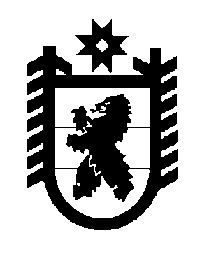 Российская Федерация Республика Карелия    ПРАВИТЕЛЬСТВО РЕСПУБЛИКИ КАРЕЛИЯПОСТАНОВЛЕНИЕот 8 июля 2016 года № 255-Пг. Петрозаводск О внесении изменения в постановление Правительства Республики Карелия от 3 октября 2014 года № 315-ППравительство Республики Карелия п о с т а н о в л я е т:Внести в государственную программу Республики Карелия «Управление государственным имуществом Республики Карелия и организация закупок для обеспечения нужд Республики Карелия» на 2014 – 2020 годы, утвержденную постановлением Правительства Республики Карелия 
от 3 октября 2014 года № 315-П (Собрание законодательства Республики Карелия, 2014, № 10, ст. 1818; 2015, № 6, ст. 1148; № 11, ст. 2097), изменение, изложив ее в следующей редакции:«Утверждена постановлением Правительства Республики Карелия от 3 октября 2014 года № 315-ПГОСУДАРСТВЕННАЯ  ПРОГРАММА  РЕСПУБЛИКИ КАРЕЛИЯ«Управление государственным имуществом Республики Карелия  и организация закупок для обеспечения нужд Республики Карелия»на 2014 – 2020 годыП А С П О Р Тгосударственной программы Республики Карелия«Управление государственным имуществом Республики Карелия и организация закупок для обеспечения нужд Республики Карелия»на 2014 – 2020 годыПАСПОРТподпрограммы 1 «Повышение эффективности управления государственным имуществом Республики Карелия и приватизации государственного имущества Республики Карелия»ПАСПОРТподпрограммы 2 «Повышение эффективности осуществлениязакупок товаров, работ, услуг для обеспечения нуждРеспублики Карелия»Приоритеты и цели государственной политики всфере реализации государственной программы. Основныецели и задачи государственной программыЦели государственной программы согласуются с приоритетами и целями  социально-экономического развития, определенными решениями  Президента Российской Федерации и Правительства Российской Федерации, документами стратегического планирования  федерального уровня и  Стратегией социально-экономического развития Республики Карелия до 2020 года, утвержденной постановлением Законодательного Собрания Республики Карелия от 24 июня 2010 года № 1755-IV ЗС.В соответствии с Прогнозом долгосрочного социально-экономического развития Российской Федерации на период до 2030 года, разработанным Министерством экономического развития Российской Федерации  (далее – Прогноз), для проведения институциональных преобразований в экономике, связанных с повышением ее конкурентоспособности,  необходимо принять меры, направленные на повышение эффективности государственного управления, в том числе включающие в себя повышение эффективности государственных закупок,  предусматривающее комплекс мер по формированию контрактной системы, в соответствии с которой регулирование государственного заказа будет осуществляться на всех этапах его реализации – от планирования до оценки результатов проведенной закупки.Прогнозом также предусматривается сокращение доли государственного участия в экономике. Сокращение доли государственного участия в экономике является стратегическим вызовом социально-экономического развития Российской Федерации и одним из приоритетных направлений повышения качества государственного регулирования в экономике.Предполагается сокращение государственного участия в крупных государственных компаниях. В период до 2020 года планируется осуществить приватизацию государственного имущества, которое не выполняет функцию обеспечения полномочий государства. Также планируется реализовать комплекс мер, обеспечивающих недопущение разрастания государственного сектора в экономике.Прогнозом предусматривается, что в государственной собственности останутся только инфраструктурные объекты, обеспечивающие целостность экономического пространства страны, а также объекты военно-промышленного комплекса.Государственные корпорации, не выполняющие функций обеспечения полномочий государства, подвергнутся акционированию, изменению формы собственности на акционерное общество. Также будет продолжена работа по приватизации и преобразованию федеральных государственных унитарных предприятий.В прогнозный период в качестве приоритетных мер будет обеспечено вовлечение земельных участков в хозяйственный оборот, а также резервирование земельных участков для федеральных нужд в количестве, необходимом и достаточном для осуществления полномочий Российской Федерации.Не используемые для федеральных нужд земельные участки будут передаваться из федеральной собственности в собственность субъектов Российской Федерации для развития инфраструктуры регионов и развития жилищного строительства, а также вовлекаться в оборот путем проведения торгов.В соответствии с Национальным планом противодействия коррупции на 2016 – 2017 годы,  Указом Президента Российской Федерации  от 1 апреля 2016 года  № 147 одной из основных задач является повышение эффективности противодействия коррупции при осуществлении закупок товаров, работ, услуг для обеспечения государственных и муниципальных нужд. Исходя из Бюджетного послания Президента Российской Федерации  Федеральному Собранию от 13 июня 2013 года «О бюджетной политике в 2014 – 2016 годах» одной из основных задач  является повышение эффективности бюджетных расходов в целом, в том числе за счет оптимизации государственных закупок. Приоритеты государственной политики в сфере реализации государственной программы определены также в следующих стратегических документах Республики Карелия:Стратегия социально-экономического развития Республики Карелия до 2020 года, утвержденная постановлением Законодательного Собрания Республики Карелия от 24 июня 2010 года № 1755-IV ЗС;Концепция социально-экономического развития Республики Карелия на период до 2017 года, одобренная распоряжением Правительства Республики Карелия от 30 октября 2012 года № 658р-П;Программа социально-экономического развития Республики Карелия на период до 2015 года, утвержденная Законом Республики Карелия 
от 17 октября 2011 года № 1532-ЗРК;Бюджетное послание Главы Республики Карелия Законодательному Собранию Республики Карелия на 2013 год и на плановый период 
2014 и 2015 годов;Прогноз социально-экономического развития Республики Карелия на 2014 год и плановый период 2015 и 2016 годов;Концепция управления государственным имуществом Республики Карелия на период до 2016 года, одобренная распоряжением Правительства Республики Карелия от 12 июля 2012 года № 452р-П (далее – Концепция).Стратегической целью социально-экономического развития Республики Карелия на период до 2020 года является повышение качества жизни населения республики на основе устойчивого сбалансированного развития экономики, формирования потенциала будущего развития и активного участия республики в системе международного и межрегионального обмена.Для достижения российской и региональной стратегических целей и целевых ориентиров ставятся в числе прочих, задачи формирования эффективных рынков земли и собственности, создания условий для повышения инвестиционной привлекательности республики и развития предпринимательской деятельности, а также совершенствования системы государственного управления развитием республиканской экономики и социальной сферы.В этой связи приоритетными задачами в сфере реализации государственной программы, определенными  Концепцией, являются рациональное использование государственной собственности и формирование бюджетных неналоговых доходов за счет увеличения доходов от управления государственным имуществом Республики Карелия (далее – государственное имущество)  и земельными ресурсами, а также эффективное использование средств бюджета Республики Карелия, предупреждение коррупционных проявлений в сфере государственных закупок. Предусматривается сокращение доли государственного имущества, не используемого для выполнения государственных полномочий и функций, что позволит повысить эффективность управления государственным имуществом.В соответствии с Концепцией приоритетной задачей социально-экономического развития Республики  Карелия также является реализация комплекса мер, направленных на повышение эффективности системы закупок для государственных нужд, в том числе обеспечение централизованного планирования и прогнозирования государственного заказа, достижение наибольшей эффективности и экономичности закупок, открытости информации о закупках и их результатах.Вместе с тем необходимо отметить, что с момента разработки и принятия Концепции ситуация изменилась, прекратился рост доходов бюджета Республики Карелия от управления и распоряжения государственным имуществом и земельными ресурсами. Так, в 2010 году доходы бюджета Республики Карелия от управления и распоряжения государственным имуществом и земельными ресурсами составили 
230 433,0 тыс. руб., в 2011 году – 213 020,0 тыс. руб., в 2012 году – 
165912,0 тыс. руб., в 2013 году (за счет реализации имущества, находящегося в собственности Республики Карелия) – 213 038,0 тыс. руб. 
В этой связи Закон Республики Карелия от 20 декабря 2013 года № 1759-ЗРК «О бюджете Республики Карелия на 2014 год и на плановый период 2015 и 2016 годов» не предусматривает рост доходов бюджета Республики Карелия от указанных источников; доходы бюджета Республики Карелия 
от управления и распоряжения государственным имуществом и земельными ресурсами составляют: в 2014 году – 231 201,0 тыс. руб., в 2015 году – 
189 342,0 тыс. руб., в 2016 году – 148 766,0 тыс. руб.Это объясняется следующим:1) последствия массовой приватизации и, как следствие, отсутствие в республиканской собственности особо ликвидных государственных унитарных предприятий, пакетов акций хозяйственных обществ и объектов недвижимости, не используемых для государственных нужд;2) последствия экономического кризиса, приведшего к существенному ухудшению инвестиционных возможностей потенциальных покупателей и арендаторов государственного имущества;3) значительное увеличение на рынке числа объектов, введенных в коммерческий оборот без конкурсных процедур хозяйствующими субъектами негосударственного сектора экономики.Сфера закупок товаров, работ, услуг для обеспечения нужд Республики Карелия является важнейшим механизмом, направленным на эффективное и экономное расходование бюджетных средств Республики Карелия. В этой связи наиболее актуальной является проблема повышения эффективности использования бюджетных расходов, неразрывно связанная с формированием контрактной системы на поставки товаров, выполнение работ, оказание услуг для заказчиков Республики Карелия.Одним из важнейших направлений в решении указанной проблемы является постоянное совершенствование системы закупок товаров, работ и услуг для обеспечения нужд Республики Карелия, направленное на эффективное осуществление закупок, расширение возможностей для участников, обеспечение гласности, прозрачности государственных закупок, развитие добросовестной конкуренции и предотвращение коррупции в сфере закупок товаров, работ, услуг для обеспечения нужд Республики Карелия, что возможно при комплексном подходе к реализации поставленных государственной программой задач.В этой связи целью  государственной программы является создание условий для эффективного управления государственным имуществом и совершенствования системы закупок товаров, работ, услуг  для обеспечения нужд Республики Карелия.Цель государственной программы соответствует государственной программе Российской Федерации «Управление федеральным имуществом».Достижение цели государственной программы будет осуществляться путем решения в рамках соответствующих подпрограмм таких задач, как:1) достижение оптимального состава и структуры государственного имущества и  повышение эффективности управления организациями с государственным участием; объектами государственного имущества, закрепленными за государственными организациями; земельными участками, находящимися в собственности Республики Карелия; а также имуществом, составляющим государственную казну Республики Карелия;2) обеспечение гласности и прозрачности системы закупок товаров, работ, услуг для обеспечения нужд Республики Карелия, развитие добросовестной конкуренции, развитие информатизации и электронного документооборота при осуществлении закупочной деятельности.Сведения о показателях (индикаторах) государственной программы, подпрограмм государственной программы, долгосрочных целевых программ и их значениях содержатся в приложении 1 к государственной программе.Информация об основных мероприятиях (мероприятиях), долгосрочных целевых программах, подпрограммах государственной программы представлена в приложении 2 к государственной программе.Сведения об основных мерах правового регулирования в сфере реализации государственной программы приведены в приложении 3 
к государственной программе.Финансовое обеспечение реализации государственной программы за счет средств бюджета Республики Карелия представлено в приложении 4 
к государственной программе.Финансовое обеспечение и прогнозная (справочная) оценка расходов бюджета Республики Карелия (с учетом средств федерального бюджета), бюджетов государственных внебюджетных фондов, бюджетов муниципальных образований и юридических лиц на реализацию целей государственной программы Республики Карелия представлены в приложении 5 к государственной программе.Приложение  1 к государственной программеСВЕДЕНИЯО ПОКАЗАТЕЛЯХ (ИНДИКАТОРАХ) ГОСУДАРСТВЕННОЙПРОГРАММЫ, ПОДПРОГРАММ ГОСУДАРСТВЕННОЙ ПРОГРАММЫ,ДОЛГОСРОЧНЫХ ЦЕЛЕВЫХ ПРОГРАММ И ИХ ЗНАЧЕНИЯХПриложение 2 к государственной программеИНФОРМАЦИЯ ОБ ОСНОВНЫХ МЕРОПРИЯТИЯХ (МЕРОПРИЯТИЯХ),ДОЛГОСРОЧНЫХ ЦЕЛЕВЫХ ПРОГРАММАХ, ПОДПРОГРАММАХГОСУДАРСТВЕННОЙ ПРОГРАММЫПриложение 3 к государственной программеСВЕДЕНИЯоб основных мерах правового регулирования в сфере реализации государственной программыПриложение 4 к государственной программеФИНАНСОВОЕ ОБЕСПЕЧЕНИЕ РЕАЛИЗАЦИИ ГОСУДАРСТВЕННОЙ ПРОГРАММЫЗА СЧЕТ СРЕДСТВ БЮДЖЕТА РЕСПУБЛИКИ КАРЕЛИЯПриложение 5 к государственной программеФинансовое обеспечение и прогнозная (справочная) оценка расходов бюджета Республики Карелия (с учетомсредств федерального бюджета), бюджетов государственных внебюджетных фондов, бюджетов муниципальных образований и юридических лиц на реализацию целей государственной программы Республики КарелияГлава Республики Карелия                                                                                                                     А. П. ХудилайненОтветственный исполнитель государственной программыГосударственный комитет Республики Карелия по управлению государственным имуществом и организации закупокГосударственный комитет Республики Карелия по управлению государственным имуществом и организации закупокГосударственный комитет Республики Карелия по управлению государственным имуществом и организации закупокГосударственный комитет Республики Карелия по управлению государственным имуществом и организации закупокСоисполнители государственной программы отсутствуютотсутствуютотсутствуютотсутствуютУчастники государственной программы Министерство строительства, жилищно-коммунального хозяйства и энергетики Республики Карелия Министерство строительства, жилищно-коммунального хозяйства и энергетики Республики Карелия Министерство строительства, жилищно-коммунального хозяйства и энергетики Республики Карелия Министерство строительства, жилищно-коммунального хозяйства и энергетики Республики Карелия Подпрограммы государственной программыподпрограмма 1 «Повышение эффективности управления государственным имуществом Республики Карелия и приватизации государственного имущества Республики Карелия» (далее – подпрограмма 1);подпрограмма 2 «Повышение эффективности осуществления закупок товаров, работ, услуг для обеспечения нужд Республики Карелия» (далее – подпрограмма 2)подпрограмма 1 «Повышение эффективности управления государственным имуществом Республики Карелия и приватизации государственного имущества Республики Карелия» (далее – подпрограмма 1);подпрограмма 2 «Повышение эффективности осуществления закупок товаров, работ, услуг для обеспечения нужд Республики Карелия» (далее – подпрограмма 2)подпрограмма 1 «Повышение эффективности управления государственным имуществом Республики Карелия и приватизации государственного имущества Республики Карелия» (далее – подпрограмма 1);подпрограмма 2 «Повышение эффективности осуществления закупок товаров, работ, услуг для обеспечения нужд Республики Карелия» (далее – подпрограмма 2)подпрограмма 1 «Повышение эффективности управления государственным имуществом Республики Карелия и приватизации государственного имущества Республики Карелия» (далее – подпрограмма 1);подпрограмма 2 «Повышение эффективности осуществления закупок товаров, работ, услуг для обеспечения нужд Республики Карелия» (далее – подпрограмма 2)Цель государственной программысоздание условий для эффективного управления государственным имуществом Республики Карелия 
(далее – государственное имущество)  и совершенствования системы закупок товаров, работ, услуг  для обеспечения нужд Республики Карелия создание условий для эффективного управления государственным имуществом Республики Карелия 
(далее – государственное имущество)  и совершенствования системы закупок товаров, работ, услуг  для обеспечения нужд Республики Карелия создание условий для эффективного управления государственным имуществом Республики Карелия 
(далее – государственное имущество)  и совершенствования системы закупок товаров, работ, услуг  для обеспечения нужд Республики Карелия создание условий для эффективного управления государственным имуществом Республики Карелия 
(далее – государственное имущество)  и совершенствования системы закупок товаров, работ, услуг  для обеспечения нужд Республики Карелия Задачи государственной программы1) достижение оптимального состава и структуры государственного имущества и  повышение эффективности управления государственными унитарными предприятиями Республики Карелия; государственными учреждениями Республики Карелия; хозяйственными обществами, акции (доли в уставном капитале) которых находятся в собственности Республики Карелия (независимо от их величины) (далее – организации с государственным участием); объектами государственного имущества, закрепленными за государственными унитарными предприятиями Республики Карелия и государственными учреждениями Республики Карелия (далее – государственные организации); земельными участками, находящимися в собственности Республики Карелия, а также имуществом, составляющим государственную казну Республики Карелия;2) обеспечение гласности и прозрачности системы закупок товаров, работ, услуг для обеспечения нужд Республики Карелия, развитие добросовестной конкуренции, развитие информатизации и электронного документооборота при осуществлении закупочной деятельности1) достижение оптимального состава и структуры государственного имущества и  повышение эффективности управления государственными унитарными предприятиями Республики Карелия; государственными учреждениями Республики Карелия; хозяйственными обществами, акции (доли в уставном капитале) которых находятся в собственности Республики Карелия (независимо от их величины) (далее – организации с государственным участием); объектами государственного имущества, закрепленными за государственными унитарными предприятиями Республики Карелия и государственными учреждениями Республики Карелия (далее – государственные организации); земельными участками, находящимися в собственности Республики Карелия, а также имуществом, составляющим государственную казну Республики Карелия;2) обеспечение гласности и прозрачности системы закупок товаров, работ, услуг для обеспечения нужд Республики Карелия, развитие добросовестной конкуренции, развитие информатизации и электронного документооборота при осуществлении закупочной деятельности1) достижение оптимального состава и структуры государственного имущества и  повышение эффективности управления государственными унитарными предприятиями Республики Карелия; государственными учреждениями Республики Карелия; хозяйственными обществами, акции (доли в уставном капитале) которых находятся в собственности Республики Карелия (независимо от их величины) (далее – организации с государственным участием); объектами государственного имущества, закрепленными за государственными унитарными предприятиями Республики Карелия и государственными учреждениями Республики Карелия (далее – государственные организации); земельными участками, находящимися в собственности Республики Карелия, а также имуществом, составляющим государственную казну Республики Карелия;2) обеспечение гласности и прозрачности системы закупок товаров, работ, услуг для обеспечения нужд Республики Карелия, развитие добросовестной конкуренции, развитие информатизации и электронного документооборота при осуществлении закупочной деятельности1) достижение оптимального состава и структуры государственного имущества и  повышение эффективности управления государственными унитарными предприятиями Республики Карелия; государственными учреждениями Республики Карелия; хозяйственными обществами, акции (доли в уставном капитале) которых находятся в собственности Республики Карелия (независимо от их величины) (далее – организации с государственным участием); объектами государственного имущества, закрепленными за государственными унитарными предприятиями Республики Карелия и государственными учреждениями Республики Карелия (далее – государственные организации); земельными участками, находящимися в собственности Республики Карелия, а также имуществом, составляющим государственную казну Республики Карелия;2) обеспечение гласности и прозрачности системы закупок товаров, работ, услуг для обеспечения нужд Республики Карелия, развитие добросовестной конкуренции, развитие информатизации и электронного документооборота при осуществлении закупочной деятельностиЦелевые индикаторы и показатели результатов государственной программы процент выполнения плана по доходам бюджета Республики Карелия от управления и распоряжения государственным имуществом, за исключением доходов от приватизации (итого) (%);экономия бюджетных средств, полученная по результатам проведения процедур определения поставщика (подрядчика, исполнителя) (%);процент ежегодного сокращения количества хозяйственных обществ с участием Республики Карелия по отношению к предыдущему году (%);процент ежегодного сокращения количества государственных унитарных предприятий Республики Карелия по отношению к предыдущему году (%);продажи объектов государственного имущества (ед.);доля объектов государственного имущества, в отношении которых достигнуты показатели деятельности (в рамках текущего года) (%);уровень конкуренции при проведении закупок товаров, работ, услуг для обеспечения нужд Республики Карелия (среднее количество участников, подавших заявки на участие в конкурентных способах определения поставщиков (подрядчиков, исполнителей) (ед.)процент выполнения плана по доходам бюджета Республики Карелия от управления и распоряжения государственным имуществом, за исключением доходов от приватизации (итого) (%);экономия бюджетных средств, полученная по результатам проведения процедур определения поставщика (подрядчика, исполнителя) (%);процент ежегодного сокращения количества хозяйственных обществ с участием Республики Карелия по отношению к предыдущему году (%);процент ежегодного сокращения количества государственных унитарных предприятий Республики Карелия по отношению к предыдущему году (%);продажи объектов государственного имущества (ед.);доля объектов государственного имущества, в отношении которых достигнуты показатели деятельности (в рамках текущего года) (%);уровень конкуренции при проведении закупок товаров, работ, услуг для обеспечения нужд Республики Карелия (среднее количество участников, подавших заявки на участие в конкурентных способах определения поставщиков (подрядчиков, исполнителей) (ед.)процент выполнения плана по доходам бюджета Республики Карелия от управления и распоряжения государственным имуществом, за исключением доходов от приватизации (итого) (%);экономия бюджетных средств, полученная по результатам проведения процедур определения поставщика (подрядчика, исполнителя) (%);процент ежегодного сокращения количества хозяйственных обществ с участием Республики Карелия по отношению к предыдущему году (%);процент ежегодного сокращения количества государственных унитарных предприятий Республики Карелия по отношению к предыдущему году (%);продажи объектов государственного имущества (ед.);доля объектов государственного имущества, в отношении которых достигнуты показатели деятельности (в рамках текущего года) (%);уровень конкуренции при проведении закупок товаров, работ, услуг для обеспечения нужд Республики Карелия (среднее количество участников, подавших заявки на участие в конкурентных способах определения поставщиков (подрядчиков, исполнителей) (ед.)процент выполнения плана по доходам бюджета Республики Карелия от управления и распоряжения государственным имуществом, за исключением доходов от приватизации (итого) (%);экономия бюджетных средств, полученная по результатам проведения процедур определения поставщика (подрядчика, исполнителя) (%);процент ежегодного сокращения количества хозяйственных обществ с участием Республики Карелия по отношению к предыдущему году (%);процент ежегодного сокращения количества государственных унитарных предприятий Республики Карелия по отношению к предыдущему году (%);продажи объектов государственного имущества (ед.);доля объектов государственного имущества, в отношении которых достигнуты показатели деятельности (в рамках текущего года) (%);уровень конкуренции при проведении закупок товаров, работ, услуг для обеспечения нужд Республики Карелия (среднее количество участников, подавших заявки на участие в конкурентных способах определения поставщиков (подрядчиков, исполнителей) (ед.)Этапы и сроки реализации государственной программы2014 – 2020 годы, этапы не выделяются2014 – 2020 годы, этапы не выделяются2014 – 2020 годы, этапы не выделяются2014 – 2020 годы, этапы не выделяютсяОбъем финансового обеспечения государственной программыГодВсего (тыс. рублей)В том числеВ том числеОбъем финансового обеспечения государственной программыГодВсего (тыс. рублей)за счет средств бюджета Республики Карелияза счет целевых безвозмездных поступлений в бюджет Республики КарелияОбъем финансового обеспечения государственной программы201461 667,061 667,00,0201521 238,021 238,00,0201686 951,886 951,80,0201737 314,037 314,00,0201837 314,037 314,00,0201937 314,037 314,00,0202037 314,037 314,00,0Итого319 112,8319 112,80,0Ожидаемые конечные результаты  реализации государственной программы1) процент выполнения плана по доходам бюджета Республики Карелия от управления и распоряжения государственным имуществом, за исключением доходов от приватизации, (итого) – 100%;2) экономия бюджетных средств, полученная по результатам проведения процедур определения поставщика (подрядчика, исполнителя), – 12%1) процент выполнения плана по доходам бюджета Республики Карелия от управления и распоряжения государственным имуществом, за исключением доходов от приватизации, (итого) – 100%;2) экономия бюджетных средств, полученная по результатам проведения процедур определения поставщика (подрядчика, исполнителя), – 12%1) процент выполнения плана по доходам бюджета Республики Карелия от управления и распоряжения государственным имуществом, за исключением доходов от приватизации, (итого) – 100%;2) экономия бюджетных средств, полученная по результатам проведения процедур определения поставщика (подрядчика, исполнителя), – 12%1) процент выполнения плана по доходам бюджета Республики Карелия от управления и распоряжения государственным имуществом, за исключением доходов от приватизации, (итого) – 100%;2) экономия бюджетных средств, полученная по результатам проведения процедур определения поставщика (подрядчика, исполнителя), – 12%Ответственный исполнитель подпрограммы 1Государственный комитет Республики Карелия по управлению государственным имуществом и организации закупокГосударственный комитет Республики Карелия по управлению государственным имуществом и организации закупокГосударственный комитет Республики Карелия по управлению государственным имуществом и организации закупокГосударственный комитет Республики Карелия по управлению государственным имуществом и организации закупокУчастники подпрограммы 1Министерство строительства, жилищно-коммунального хозяйства и энергетики Республики Карелия Министерство строительства, жилищно-коммунального хозяйства и энергетики Республики Карелия Министерство строительства, жилищно-коммунального хозяйства и энергетики Республики Карелия Министерство строительства, жилищно-коммунального хозяйства и энергетики Республики Карелия Программно-целевые инструменты подпрограммы 1отсутствуютотсутствуютотсутствуютотсутствуютЦель подпрограммы 1достижение оптимального состава и структуры государственного имущества и  повышение эффективности управления организациями с государственным участием; объектами государственного имущества, закрепленными за государственными организациями; земельными участками, находящимися в собственности Республики Карелия; а также имуществом, составляющим государственную казну Республики Карелиядостижение оптимального состава и структуры государственного имущества и  повышение эффективности управления организациями с государственным участием; объектами государственного имущества, закрепленными за государственными организациями; земельными участками, находящимися в собственности Республики Карелия; а также имуществом, составляющим государственную казну Республики Карелиядостижение оптимального состава и структуры государственного имущества и  повышение эффективности управления организациями с государственным участием; объектами государственного имущества, закрепленными за государственными организациями; земельными участками, находящимися в собственности Республики Карелия; а также имуществом, составляющим государственную казну Республики Карелиядостижение оптимального состава и структуры государственного имущества и  повышение эффективности управления организациями с государственным участием; объектами государственного имущества, закрепленными за государственными организациями; земельными участками, находящимися в собственности Республики Карелия; а также имуществом, составляющим государственную казну Республики КарелияЗадачи подпрограммы 11) определение целей и задач участия Республики Карелия в управлении государственным имуществом в соответствующей отрасли;2) разграничение государственной собственности;3) приватизация государственного имущества, последовательное сокращение количества убыточных государственных унитарных предприятий Республики Карелия посредством их приватизации, ликвидации или реорганизации;4) повышение эффективности учета государственного имущества;5) повышение эффективности управления организациями с государственным участием;6) обеспечение рационального, эффективного использования земельных участков, находящихся в собственности Республики Карелия, и максимизации доходности  их использования;7) повышение прозрачности и открытости управления государственным имуществом;8) усиление мониторинга и расширение форм контроля за управлением государственным имуществом и его использованием1) определение целей и задач участия Республики Карелия в управлении государственным имуществом в соответствующей отрасли;2) разграничение государственной собственности;3) приватизация государственного имущества, последовательное сокращение количества убыточных государственных унитарных предприятий Республики Карелия посредством их приватизации, ликвидации или реорганизации;4) повышение эффективности учета государственного имущества;5) повышение эффективности управления организациями с государственным участием;6) обеспечение рационального, эффективного использования земельных участков, находящихся в собственности Республики Карелия, и максимизации доходности  их использования;7) повышение прозрачности и открытости управления государственным имуществом;8) усиление мониторинга и расширение форм контроля за управлением государственным имуществом и его использованием1) определение целей и задач участия Республики Карелия в управлении государственным имуществом в соответствующей отрасли;2) разграничение государственной собственности;3) приватизация государственного имущества, последовательное сокращение количества убыточных государственных унитарных предприятий Республики Карелия посредством их приватизации, ликвидации или реорганизации;4) повышение эффективности учета государственного имущества;5) повышение эффективности управления организациями с государственным участием;6) обеспечение рационального, эффективного использования земельных участков, находящихся в собственности Республики Карелия, и максимизации доходности  их использования;7) повышение прозрачности и открытости управления государственным имуществом;8) усиление мониторинга и расширение форм контроля за управлением государственным имуществом и его использованием1) определение целей и задач участия Республики Карелия в управлении государственным имуществом в соответствующей отрасли;2) разграничение государственной собственности;3) приватизация государственного имущества, последовательное сокращение количества убыточных государственных унитарных предприятий Республики Карелия посредством их приватизации, ликвидации или реорганизации;4) повышение эффективности учета государственного имущества;5) повышение эффективности управления организациями с государственным участием;6) обеспечение рационального, эффективного использования земельных участков, находящихся в собственности Республики Карелия, и максимизации доходности  их использования;7) повышение прозрачности и открытости управления государственным имуществом;8) усиление мониторинга и расширение форм контроля за управлением государственным имуществом и его использованиемЦелевые индикаторы и показатели результатов подпрограммы 11) процент ежегодного сокращения количества организаций с государственным участием по отношению к  2013 году (%);2) доля государственных унитарных предприятий  Республики Карелия, в которых приняты ключевые показатели эффективности их деятельности, в общем количестве государственных унитарных предприятий Республики Карелия (%);3) доля хозяйственных обществ, в уставных капиталах которых доля участия Республики Карелия превышает 
50 процентов и в которых приняты ключевые показатели эффективности их деятельности, в общем количестве таких хозяйственных обществ (%);4) доля объектов управления государственного имущества, для которых определена целевая функция (включая государственные унитарные предприятия Республики Карелия  и хозяйственные общества) (%);5) количество принятых решений о передаче государственного имущества в связи с разграничением полномочий между федеральными органами государственной власти, органами государственной власти Республики Карелия, органами местного самоуправления (ед.);6) доходы бюджета Республики Карелия от продажи акций (долей в уставном капитале) хозяйственных обществ (млн. руб.);7) доля хозяйственных обществ, осуществляющих финансово-хозяйственную деятельность и выплачивающих дивиденды (%);8) доля государственных унитарных предприятий Республики Карелия, осуществляющих финансово-хозяйственную деятельность и перечисляющих в бюджет Республики Карелия часть прибыли (%);9) процент сокращения количества объектов имущества, составляющего государственную казну Республики Карелия (без учета земельных участков), по отношению к количеству объектов имущества, составляющего государственную казну Республики Карелия в 2013 году (%);10) доля объектов государственного имущества, учтенных в реестре государственного имущества Республики Карелия, в общем числе выявленных и подлежащих учету объектов государственного имущества (в рамках текущего года) (%);11) объем поступлений в бюджет Республики Карелия дивидендов (млн. руб.);12) объем поступлений в бюджет Республики Карелия части прибыли государственных унитарных предприятий Республики Карелия (млн. руб.);13) объем поступлений в бюджет Республики Карелия от сдачи в аренду государственного имущества (млн. руб.);14) объем поступлений в бюджет Республики Карелия от сдачи в аренду земельных участков, находящихся в собственности Республики Карелия (млн. руб.);15) процент сокращения площади земельных участков, составляющих государственную казну Республики Карелия,  не вовлеченных в хозяйственный оборот, по отношению к площади земельных участков, составляющих государственную казну Республики Карелия в 2013 году (за исключением земельных участков, изъятых из оборота и ограниченных в обороте) (%);16) количество услуг, оказанных государственными учреждениями Республики Карелия и выполненных ими работ в сфере  распоряжения земельными участками, государственная собственность на которые не разграничена (кол.); 17) доля государственных услуг, переведенных в электронный вид, в общем числе услуг, оказываемых ответственным исполнителем (%);18) доля государственных унитарных предприятий Республики Карелия, в отношении которых проведен анализ финансово-хозяйственной деятельности, в общем количестве государственных унитарных предприятий Республики Карелия, осуществляющих хозяйственную деятельность (%);19) доля хозяйственных обществ, в отношении которых проведен анализ финансово-хозяйственной деятельности, в общем количестве хозяйственных обществ, осуществляющих хозяйственную деятельность (%);20) доля удовлетворенных исковых требований в общем количестве поданных исков о взыскании задолженности по арендной плате по договорам аренды земельных участков, находящихся в собственности Республики Карелия (%);21) доля удовлетворенных исковых требований в общем количестве поданных исков о взыскании задолженности по арендной плате по договорам аренды государственного имущества (%)1) процент ежегодного сокращения количества организаций с государственным участием по отношению к  2013 году (%);2) доля государственных унитарных предприятий  Республики Карелия, в которых приняты ключевые показатели эффективности их деятельности, в общем количестве государственных унитарных предприятий Республики Карелия (%);3) доля хозяйственных обществ, в уставных капиталах которых доля участия Республики Карелия превышает 
50 процентов и в которых приняты ключевые показатели эффективности их деятельности, в общем количестве таких хозяйственных обществ (%);4) доля объектов управления государственного имущества, для которых определена целевая функция (включая государственные унитарные предприятия Республики Карелия  и хозяйственные общества) (%);5) количество принятых решений о передаче государственного имущества в связи с разграничением полномочий между федеральными органами государственной власти, органами государственной власти Республики Карелия, органами местного самоуправления (ед.);6) доходы бюджета Республики Карелия от продажи акций (долей в уставном капитале) хозяйственных обществ (млн. руб.);7) доля хозяйственных обществ, осуществляющих финансово-хозяйственную деятельность и выплачивающих дивиденды (%);8) доля государственных унитарных предприятий Республики Карелия, осуществляющих финансово-хозяйственную деятельность и перечисляющих в бюджет Республики Карелия часть прибыли (%);9) процент сокращения количества объектов имущества, составляющего государственную казну Республики Карелия (без учета земельных участков), по отношению к количеству объектов имущества, составляющего государственную казну Республики Карелия в 2013 году (%);10) доля объектов государственного имущества, учтенных в реестре государственного имущества Республики Карелия, в общем числе выявленных и подлежащих учету объектов государственного имущества (в рамках текущего года) (%);11) объем поступлений в бюджет Республики Карелия дивидендов (млн. руб.);12) объем поступлений в бюджет Республики Карелия части прибыли государственных унитарных предприятий Республики Карелия (млн. руб.);13) объем поступлений в бюджет Республики Карелия от сдачи в аренду государственного имущества (млн. руб.);14) объем поступлений в бюджет Республики Карелия от сдачи в аренду земельных участков, находящихся в собственности Республики Карелия (млн. руб.);15) процент сокращения площади земельных участков, составляющих государственную казну Республики Карелия,  не вовлеченных в хозяйственный оборот, по отношению к площади земельных участков, составляющих государственную казну Республики Карелия в 2013 году (за исключением земельных участков, изъятых из оборота и ограниченных в обороте) (%);16) количество услуг, оказанных государственными учреждениями Республики Карелия и выполненных ими работ в сфере  распоряжения земельными участками, государственная собственность на которые не разграничена (кол.); 17) доля государственных услуг, переведенных в электронный вид, в общем числе услуг, оказываемых ответственным исполнителем (%);18) доля государственных унитарных предприятий Республики Карелия, в отношении которых проведен анализ финансово-хозяйственной деятельности, в общем количестве государственных унитарных предприятий Республики Карелия, осуществляющих хозяйственную деятельность (%);19) доля хозяйственных обществ, в отношении которых проведен анализ финансово-хозяйственной деятельности, в общем количестве хозяйственных обществ, осуществляющих хозяйственную деятельность (%);20) доля удовлетворенных исковых требований в общем количестве поданных исков о взыскании задолженности по арендной плате по договорам аренды земельных участков, находящихся в собственности Республики Карелия (%);21) доля удовлетворенных исковых требований в общем количестве поданных исков о взыскании задолженности по арендной плате по договорам аренды государственного имущества (%)1) процент ежегодного сокращения количества организаций с государственным участием по отношению к  2013 году (%);2) доля государственных унитарных предприятий  Республики Карелия, в которых приняты ключевые показатели эффективности их деятельности, в общем количестве государственных унитарных предприятий Республики Карелия (%);3) доля хозяйственных обществ, в уставных капиталах которых доля участия Республики Карелия превышает 
50 процентов и в которых приняты ключевые показатели эффективности их деятельности, в общем количестве таких хозяйственных обществ (%);4) доля объектов управления государственного имущества, для которых определена целевая функция (включая государственные унитарные предприятия Республики Карелия  и хозяйственные общества) (%);5) количество принятых решений о передаче государственного имущества в связи с разграничением полномочий между федеральными органами государственной власти, органами государственной власти Республики Карелия, органами местного самоуправления (ед.);6) доходы бюджета Республики Карелия от продажи акций (долей в уставном капитале) хозяйственных обществ (млн. руб.);7) доля хозяйственных обществ, осуществляющих финансово-хозяйственную деятельность и выплачивающих дивиденды (%);8) доля государственных унитарных предприятий Республики Карелия, осуществляющих финансово-хозяйственную деятельность и перечисляющих в бюджет Республики Карелия часть прибыли (%);9) процент сокращения количества объектов имущества, составляющего государственную казну Республики Карелия (без учета земельных участков), по отношению к количеству объектов имущества, составляющего государственную казну Республики Карелия в 2013 году (%);10) доля объектов государственного имущества, учтенных в реестре государственного имущества Республики Карелия, в общем числе выявленных и подлежащих учету объектов государственного имущества (в рамках текущего года) (%);11) объем поступлений в бюджет Республики Карелия дивидендов (млн. руб.);12) объем поступлений в бюджет Республики Карелия части прибыли государственных унитарных предприятий Республики Карелия (млн. руб.);13) объем поступлений в бюджет Республики Карелия от сдачи в аренду государственного имущества (млн. руб.);14) объем поступлений в бюджет Республики Карелия от сдачи в аренду земельных участков, находящихся в собственности Республики Карелия (млн. руб.);15) процент сокращения площади земельных участков, составляющих государственную казну Республики Карелия,  не вовлеченных в хозяйственный оборот, по отношению к площади земельных участков, составляющих государственную казну Республики Карелия в 2013 году (за исключением земельных участков, изъятых из оборота и ограниченных в обороте) (%);16) количество услуг, оказанных государственными учреждениями Республики Карелия и выполненных ими работ в сфере  распоряжения земельными участками, государственная собственность на которые не разграничена (кол.); 17) доля государственных услуг, переведенных в электронный вид, в общем числе услуг, оказываемых ответственным исполнителем (%);18) доля государственных унитарных предприятий Республики Карелия, в отношении которых проведен анализ финансово-хозяйственной деятельности, в общем количестве государственных унитарных предприятий Республики Карелия, осуществляющих хозяйственную деятельность (%);19) доля хозяйственных обществ, в отношении которых проведен анализ финансово-хозяйственной деятельности, в общем количестве хозяйственных обществ, осуществляющих хозяйственную деятельность (%);20) доля удовлетворенных исковых требований в общем количестве поданных исков о взыскании задолженности по арендной плате по договорам аренды земельных участков, находящихся в собственности Республики Карелия (%);21) доля удовлетворенных исковых требований в общем количестве поданных исков о взыскании задолженности по арендной плате по договорам аренды государственного имущества (%)1) процент ежегодного сокращения количества организаций с государственным участием по отношению к  2013 году (%);2) доля государственных унитарных предприятий  Республики Карелия, в которых приняты ключевые показатели эффективности их деятельности, в общем количестве государственных унитарных предприятий Республики Карелия (%);3) доля хозяйственных обществ, в уставных капиталах которых доля участия Республики Карелия превышает 
50 процентов и в которых приняты ключевые показатели эффективности их деятельности, в общем количестве таких хозяйственных обществ (%);4) доля объектов управления государственного имущества, для которых определена целевая функция (включая государственные унитарные предприятия Республики Карелия  и хозяйственные общества) (%);5) количество принятых решений о передаче государственного имущества в связи с разграничением полномочий между федеральными органами государственной власти, органами государственной власти Республики Карелия, органами местного самоуправления (ед.);6) доходы бюджета Республики Карелия от продажи акций (долей в уставном капитале) хозяйственных обществ (млн. руб.);7) доля хозяйственных обществ, осуществляющих финансово-хозяйственную деятельность и выплачивающих дивиденды (%);8) доля государственных унитарных предприятий Республики Карелия, осуществляющих финансово-хозяйственную деятельность и перечисляющих в бюджет Республики Карелия часть прибыли (%);9) процент сокращения количества объектов имущества, составляющего государственную казну Республики Карелия (без учета земельных участков), по отношению к количеству объектов имущества, составляющего государственную казну Республики Карелия в 2013 году (%);10) доля объектов государственного имущества, учтенных в реестре государственного имущества Республики Карелия, в общем числе выявленных и подлежащих учету объектов государственного имущества (в рамках текущего года) (%);11) объем поступлений в бюджет Республики Карелия дивидендов (млн. руб.);12) объем поступлений в бюджет Республики Карелия части прибыли государственных унитарных предприятий Республики Карелия (млн. руб.);13) объем поступлений в бюджет Республики Карелия от сдачи в аренду государственного имущества (млн. руб.);14) объем поступлений в бюджет Республики Карелия от сдачи в аренду земельных участков, находящихся в собственности Республики Карелия (млн. руб.);15) процент сокращения площади земельных участков, составляющих государственную казну Республики Карелия,  не вовлеченных в хозяйственный оборот, по отношению к площади земельных участков, составляющих государственную казну Республики Карелия в 2013 году (за исключением земельных участков, изъятых из оборота и ограниченных в обороте) (%);16) количество услуг, оказанных государственными учреждениями Республики Карелия и выполненных ими работ в сфере  распоряжения земельными участками, государственная собственность на которые не разграничена (кол.); 17) доля государственных услуг, переведенных в электронный вид, в общем числе услуг, оказываемых ответственным исполнителем (%);18) доля государственных унитарных предприятий Республики Карелия, в отношении которых проведен анализ финансово-хозяйственной деятельности, в общем количестве государственных унитарных предприятий Республики Карелия, осуществляющих хозяйственную деятельность (%);19) доля хозяйственных обществ, в отношении которых проведен анализ финансово-хозяйственной деятельности, в общем количестве хозяйственных обществ, осуществляющих хозяйственную деятельность (%);20) доля удовлетворенных исковых требований в общем количестве поданных исков о взыскании задолженности по арендной плате по договорам аренды земельных участков, находящихся в собственности Республики Карелия (%);21) доля удовлетворенных исковых требований в общем количестве поданных исков о взыскании задолженности по арендной плате по договорам аренды государственного имущества (%)Этапы и сроки реализации подпрограммы 12014 – 2020 годы, этапы не выделяются2014 – 2020 годы, этапы не выделяются2014 – 2020 годы, этапы не выделяются2014 – 2020 годы, этапы не выделяютсяОбъем финансового обеспечения государственной подпрограммы 1ГодВсего (тыс. рублей)В том числеВ том числеОбъем финансового обеспечения государственной подпрограммы 1ГодВсего (тыс. рублей)за счет средств бюджета Республики Карелияза счет целевых безвозмездных поступлений в бюджет Республики КарелияОбъем финансового обеспечения государственной подпрограммы 1201461 667,061 667,00,0Объем финансового обеспечения государственной подпрограммы 1201520 198,020 198,00,0Объем финансового обеспечения государственной подпрограммы 1201649 587,849 587,80,0Объем финансового обеспечения государственной подпрограммы 120170,00,00,0Объем финансового обеспечения государственной подпрограммы 120180,00,00,020190,00,00,020200,00,00,0Итого131 452,8131 452,80,0Ожидаемые конечные результаты реализации подпрограммы 11) процент ежегодного сокращения количества организаций с государственным участием по отношению к 2013 году – 
10,6%;2) доля государственных унитарных предприятий  Республики Карелия, в которых приняты ключевые показатели эффективности их деятельности, в общем количестве государственных унитарных предприятий Республики Карелия – 100%;3) доля хозяйственных обществ, в уставных капиталах которых доля участия Республики Карелия превышает 50 процентов, в которых приняты ключевые показатели эффективности их деятельности, в общем  количестве таких хозяйственных обществ – 100% 1) процент ежегодного сокращения количества организаций с государственным участием по отношению к 2013 году – 
10,6%;2) доля государственных унитарных предприятий  Республики Карелия, в которых приняты ключевые показатели эффективности их деятельности, в общем количестве государственных унитарных предприятий Республики Карелия – 100%;3) доля хозяйственных обществ, в уставных капиталах которых доля участия Республики Карелия превышает 50 процентов, в которых приняты ключевые показатели эффективности их деятельности, в общем  количестве таких хозяйственных обществ – 100% 1) процент ежегодного сокращения количества организаций с государственным участием по отношению к 2013 году – 
10,6%;2) доля государственных унитарных предприятий  Республики Карелия, в которых приняты ключевые показатели эффективности их деятельности, в общем количестве государственных унитарных предприятий Республики Карелия – 100%;3) доля хозяйственных обществ, в уставных капиталах которых доля участия Республики Карелия превышает 50 процентов, в которых приняты ключевые показатели эффективности их деятельности, в общем  количестве таких хозяйственных обществ – 100% 1) процент ежегодного сокращения количества организаций с государственным участием по отношению к 2013 году – 
10,6%;2) доля государственных унитарных предприятий  Республики Карелия, в которых приняты ключевые показатели эффективности их деятельности, в общем количестве государственных унитарных предприятий Республики Карелия – 100%;3) доля хозяйственных обществ, в уставных капиталах которых доля участия Республики Карелия превышает 50 процентов, в которых приняты ключевые показатели эффективности их деятельности, в общем  количестве таких хозяйственных обществ – 100% Ответственный исполнитель подпрограммы 2Государственный комитет Республики Карелия по управлению государственным имуществом и организации закупокГосударственный комитет Республики Карелия по управлению государственным имуществом и организации закупокГосударственный комитет Республики Карелия по управлению государственным имуществом и организации закупокГосударственный комитет Республики Карелия по управлению государственным имуществом и организации закупокУчастники подпрограммы 2отсутствуютотсутствуютотсутствуютотсутствуютПрограммно-целевые инструменты подпрограммы 2отсутствуютотсутствуютотсутствуютотсутствуютЦель подпрограммы 2обеспечение гласности и прозрачности системы закупок товаров, работ, услуг для обеспечения нужд Республики Карелия, развитие добросовестной конкуренции, развитие информатизации и электронного документооборота при осуществлении закупочной деятельностиобеспечение гласности и прозрачности системы закупок товаров, работ, услуг для обеспечения нужд Республики Карелия, развитие добросовестной конкуренции, развитие информатизации и электронного документооборота при осуществлении закупочной деятельностиобеспечение гласности и прозрачности системы закупок товаров, работ, услуг для обеспечения нужд Республики Карелия, развитие добросовестной конкуренции, развитие информатизации и электронного документооборота при осуществлении закупочной деятельностиобеспечение гласности и прозрачности системы закупок товаров, работ, услуг для обеспечения нужд Республики Карелия, развитие добросовестной конкуренции, развитие информатизации и электронного документооборота при осуществлении закупочной деятельностиЗадачи подпрограммы 21) достижение максимальной эффективности закупочной деятельности для обеспечения нужд Республики Карелия;2) сокращение количества обоснованных жалоб участников закупок;3) осуществление методической помощи заказчикам в вопросах осуществления закупок товаров, работ, услуг для обеспечения нужд Республики Карелия;4) осуществление методической помощи заказчикам, осуществляющим закупки товаров, работ, услуг в соответствии с положениями Федерального закона 
от 18 июля 2011 года № 223-ФЗ «О закупках товаров, работ, услуг отдельными видами юридических лиц»1) достижение максимальной эффективности закупочной деятельности для обеспечения нужд Республики Карелия;2) сокращение количества обоснованных жалоб участников закупок;3) осуществление методической помощи заказчикам в вопросах осуществления закупок товаров, работ, услуг для обеспечения нужд Республики Карелия;4) осуществление методической помощи заказчикам, осуществляющим закупки товаров, работ, услуг в соответствии с положениями Федерального закона 
от 18 июля 2011 года № 223-ФЗ «О закупках товаров, работ, услуг отдельными видами юридических лиц»1) достижение максимальной эффективности закупочной деятельности для обеспечения нужд Республики Карелия;2) сокращение количества обоснованных жалоб участников закупок;3) осуществление методической помощи заказчикам в вопросах осуществления закупок товаров, работ, услуг для обеспечения нужд Республики Карелия;4) осуществление методической помощи заказчикам, осуществляющим закупки товаров, работ, услуг в соответствии с положениями Федерального закона 
от 18 июля 2011 года № 223-ФЗ «О закупках товаров, работ, услуг отдельными видами юридических лиц»1) достижение максимальной эффективности закупочной деятельности для обеспечения нужд Республики Карелия;2) сокращение количества обоснованных жалоб участников закупок;3) осуществление методической помощи заказчикам в вопросах осуществления закупок товаров, работ, услуг для обеспечения нужд Республики Карелия;4) осуществление методической помощи заказчикам, осуществляющим закупки товаров, работ, услуг в соответствии с положениями Федерального закона 
от 18 июля 2011 года № 223-ФЗ «О закупках товаров, работ, услуг отдельными видами юридических лиц»Целевые индикаторы и показатели результатов подпрограммы 21) доля закупок товаров, работ, услуг, в отношении которых на официальном сайте Российской Федерации в информационно-телекоммуникационной сети Интернет www.zakupki.gov.ru размещена в полном  объеме установленная законодательством о контрактной системе в сфере закупок товаров, работ, услуг  информация, в общем числе закупок товаров, работ, услуг, осуществленных  ответственным исполнителем (%);2) доля заказчиков, использующих автоматизированную информационную систему «Государственные закупки Республики Карелия» (%);3) доля процедур вскрытия конвертов и открытия доступа к поданным в форме электронных документов заявкам на участие в процедурах определения поставщика (подрядчика, исполнителя), обеспеченных онлайн-трансляцией (%);4) доля конкурентных процедур определения поставщика (подрядчика, исполнителя) в общем объеме закупок товаров, работ, услуг (%);5) доля заказчиков Республики Карелия (среди органов исполнительной власти Республики Карелия и подведомственных им государственных учреждений Республики Карелия), осуществляющих закупки товаров, работ, услуг централизованно, в общем количестве заказчиков Республики Карелия (среди органов исполнительной власти Республики Карелия и подведомственных им государственных учреждений Республики Карелия) (%);6) количество процедур определения поставщика (подрядчика, исполнителя), проведенных уполномоченным органом (ед.);7) доля конкурентных процедур закупок товаров, работ, услуг в Республике Карелия, проведенных централизованно, в общем объеме проведенных процедур закупок товаров, работ, услуг в Республике Карелия (в стоимостном выражении) (%);8) доля признанных обоснованными жалоб участников закупок товаров, работ, услуг в общем объеме жалоб участников закупок на действия уполномоченного органа, членов комиссии уполномоченного органа (%);9) количество разъяснений законодательства, предоставленных в рамках исполнения полномочий по методическому сопровождению государственных заказчиков и бюджетных учреждений (ед.);10) количество обучающих и информационных мероприятий, проведенных уполномоченным органом (ед.);11) количество разъяснений законодательства о закупках товаров, работ, услуг по запросам заказчиков, осуществляющих закупки в соответствии положениями Федерального закона от 18 июля 2011 года № 223-ФЗ 
«О закупках товаров, работ, услуг отдельными видами юридических лиц» (ед.);12) количество обучающих мероприятий для заказчиков, осуществляющих закупки товаров, работ, услуг в соответствии с положениями Федерального закона 
от 18 июля 2011 года № 223-ФЗ «О закупках товаров, работ, услуг отдельными видами юридических лиц» (ед.)1) доля закупок товаров, работ, услуг, в отношении которых на официальном сайте Российской Федерации в информационно-телекоммуникационной сети Интернет www.zakupki.gov.ru размещена в полном  объеме установленная законодательством о контрактной системе в сфере закупок товаров, работ, услуг  информация, в общем числе закупок товаров, работ, услуг, осуществленных  ответственным исполнителем (%);2) доля заказчиков, использующих автоматизированную информационную систему «Государственные закупки Республики Карелия» (%);3) доля процедур вскрытия конвертов и открытия доступа к поданным в форме электронных документов заявкам на участие в процедурах определения поставщика (подрядчика, исполнителя), обеспеченных онлайн-трансляцией (%);4) доля конкурентных процедур определения поставщика (подрядчика, исполнителя) в общем объеме закупок товаров, работ, услуг (%);5) доля заказчиков Республики Карелия (среди органов исполнительной власти Республики Карелия и подведомственных им государственных учреждений Республики Карелия), осуществляющих закупки товаров, работ, услуг централизованно, в общем количестве заказчиков Республики Карелия (среди органов исполнительной власти Республики Карелия и подведомственных им государственных учреждений Республики Карелия) (%);6) количество процедур определения поставщика (подрядчика, исполнителя), проведенных уполномоченным органом (ед.);7) доля конкурентных процедур закупок товаров, работ, услуг в Республике Карелия, проведенных централизованно, в общем объеме проведенных процедур закупок товаров, работ, услуг в Республике Карелия (в стоимостном выражении) (%);8) доля признанных обоснованными жалоб участников закупок товаров, работ, услуг в общем объеме жалоб участников закупок на действия уполномоченного органа, членов комиссии уполномоченного органа (%);9) количество разъяснений законодательства, предоставленных в рамках исполнения полномочий по методическому сопровождению государственных заказчиков и бюджетных учреждений (ед.);10) количество обучающих и информационных мероприятий, проведенных уполномоченным органом (ед.);11) количество разъяснений законодательства о закупках товаров, работ, услуг по запросам заказчиков, осуществляющих закупки в соответствии положениями Федерального закона от 18 июля 2011 года № 223-ФЗ 
«О закупках товаров, работ, услуг отдельными видами юридических лиц» (ед.);12) количество обучающих мероприятий для заказчиков, осуществляющих закупки товаров, работ, услуг в соответствии с положениями Федерального закона 
от 18 июля 2011 года № 223-ФЗ «О закупках товаров, работ, услуг отдельными видами юридических лиц» (ед.)1) доля закупок товаров, работ, услуг, в отношении которых на официальном сайте Российской Федерации в информационно-телекоммуникационной сети Интернет www.zakupki.gov.ru размещена в полном  объеме установленная законодательством о контрактной системе в сфере закупок товаров, работ, услуг  информация, в общем числе закупок товаров, работ, услуг, осуществленных  ответственным исполнителем (%);2) доля заказчиков, использующих автоматизированную информационную систему «Государственные закупки Республики Карелия» (%);3) доля процедур вскрытия конвертов и открытия доступа к поданным в форме электронных документов заявкам на участие в процедурах определения поставщика (подрядчика, исполнителя), обеспеченных онлайн-трансляцией (%);4) доля конкурентных процедур определения поставщика (подрядчика, исполнителя) в общем объеме закупок товаров, работ, услуг (%);5) доля заказчиков Республики Карелия (среди органов исполнительной власти Республики Карелия и подведомственных им государственных учреждений Республики Карелия), осуществляющих закупки товаров, работ, услуг централизованно, в общем количестве заказчиков Республики Карелия (среди органов исполнительной власти Республики Карелия и подведомственных им государственных учреждений Республики Карелия) (%);6) количество процедур определения поставщика (подрядчика, исполнителя), проведенных уполномоченным органом (ед.);7) доля конкурентных процедур закупок товаров, работ, услуг в Республике Карелия, проведенных централизованно, в общем объеме проведенных процедур закупок товаров, работ, услуг в Республике Карелия (в стоимостном выражении) (%);8) доля признанных обоснованными жалоб участников закупок товаров, работ, услуг в общем объеме жалоб участников закупок на действия уполномоченного органа, членов комиссии уполномоченного органа (%);9) количество разъяснений законодательства, предоставленных в рамках исполнения полномочий по методическому сопровождению государственных заказчиков и бюджетных учреждений (ед.);10) количество обучающих и информационных мероприятий, проведенных уполномоченным органом (ед.);11) количество разъяснений законодательства о закупках товаров, работ, услуг по запросам заказчиков, осуществляющих закупки в соответствии положениями Федерального закона от 18 июля 2011 года № 223-ФЗ 
«О закупках товаров, работ, услуг отдельными видами юридических лиц» (ед.);12) количество обучающих мероприятий для заказчиков, осуществляющих закупки товаров, работ, услуг в соответствии с положениями Федерального закона 
от 18 июля 2011 года № 223-ФЗ «О закупках товаров, работ, услуг отдельными видами юридических лиц» (ед.)1) доля закупок товаров, работ, услуг, в отношении которых на официальном сайте Российской Федерации в информационно-телекоммуникационной сети Интернет www.zakupki.gov.ru размещена в полном  объеме установленная законодательством о контрактной системе в сфере закупок товаров, работ, услуг  информация, в общем числе закупок товаров, работ, услуг, осуществленных  ответственным исполнителем (%);2) доля заказчиков, использующих автоматизированную информационную систему «Государственные закупки Республики Карелия» (%);3) доля процедур вскрытия конвертов и открытия доступа к поданным в форме электронных документов заявкам на участие в процедурах определения поставщика (подрядчика, исполнителя), обеспеченных онлайн-трансляцией (%);4) доля конкурентных процедур определения поставщика (подрядчика, исполнителя) в общем объеме закупок товаров, работ, услуг (%);5) доля заказчиков Республики Карелия (среди органов исполнительной власти Республики Карелия и подведомственных им государственных учреждений Республики Карелия), осуществляющих закупки товаров, работ, услуг централизованно, в общем количестве заказчиков Республики Карелия (среди органов исполнительной власти Республики Карелия и подведомственных им государственных учреждений Республики Карелия) (%);6) количество процедур определения поставщика (подрядчика, исполнителя), проведенных уполномоченным органом (ед.);7) доля конкурентных процедур закупок товаров, работ, услуг в Республике Карелия, проведенных централизованно, в общем объеме проведенных процедур закупок товаров, работ, услуг в Республике Карелия (в стоимостном выражении) (%);8) доля признанных обоснованными жалоб участников закупок товаров, работ, услуг в общем объеме жалоб участников закупок на действия уполномоченного органа, членов комиссии уполномоченного органа (%);9) количество разъяснений законодательства, предоставленных в рамках исполнения полномочий по методическому сопровождению государственных заказчиков и бюджетных учреждений (ед.);10) количество обучающих и информационных мероприятий, проведенных уполномоченным органом (ед.);11) количество разъяснений законодательства о закупках товаров, работ, услуг по запросам заказчиков, осуществляющих закупки в соответствии положениями Федерального закона от 18 июля 2011 года № 223-ФЗ 
«О закупках товаров, работ, услуг отдельными видами юридических лиц» (ед.);12) количество обучающих мероприятий для заказчиков, осуществляющих закупки товаров, работ, услуг в соответствии с положениями Федерального закона 
от 18 июля 2011 года № 223-ФЗ «О закупках товаров, работ, услуг отдельными видами юридических лиц» (ед.)Этапы и сроки реализации подпрограммы 22014 – 2020 годы, этапы не выделяются2014 – 2020 годы, этапы не выделяются2014 – 2020 годы, этапы не выделяются2014 – 2020 годы, этапы не выделяютсяОбъем финансового обеспечения государственной подпрограммы 2ГодВсего
(тыс. рублей)В том числеВ том числеОбъем финансового обеспечения государственной подпрограммы 2ГодВсего
(тыс. рублей)за счет средств бюджета Республики Карелияза счет целевых безвозмездных поступлений в бюджет Республики КарелияОбъем финансового обеспечения государственной подпрограммы 220140,00,00,0Объем финансового обеспечения государственной подпрограммы 220151 040,01 040,00,0Объем финансового обеспечения государственной подпрограммы 2201650,050,00,0Объем финансового обеспечения государственной подпрограммы 220170,00,00,020180,00,00,020190,00,00,020200,00,00,0Итого1090,01 090,00,0Ожидаемые результаты реализации подпрограммы 2доля закупок, в отношении которых на официальном сайте Российской Федерации в информационно-телекоммуникационной сети Интернет www.zakupki.gov.ru размещена в полном  объеме установленная законодательством о контрактной системе в сфере закупок товаров, работ, услуг  информация, в общем числе закупок товаров, работ, услуг, осуществленных ответственным исполнителем, – 100%доля закупок, в отношении которых на официальном сайте Российской Федерации в информационно-телекоммуникационной сети Интернет www.zakupki.gov.ru размещена в полном  объеме установленная законодательством о контрактной системе в сфере закупок товаров, работ, услуг  информация, в общем числе закупок товаров, работ, услуг, осуществленных ответственным исполнителем, – 100%доля закупок, в отношении которых на официальном сайте Российской Федерации в информационно-телекоммуникационной сети Интернет www.zakupki.gov.ru размещена в полном  объеме установленная законодательством о контрактной системе в сфере закупок товаров, работ, услуг  информация, в общем числе закупок товаров, работ, услуг, осуществленных ответственным исполнителем, – 100%доля закупок, в отношении которых на официальном сайте Российской Федерации в информационно-телекоммуникационной сети Интернет www.zakupki.gov.ru размещена в полном  объеме установленная законодательством о контрактной системе в сфере закупок товаров, работ, услуг  информация, в общем числе закупок товаров, работ, услуг, осуществленных ответственным исполнителем, – 100%№п/пЦель (задача)Целевой индикатор (показатель результата) (наименование)Единица измеренияЗначения показателейЗначения показателейЗначения показателейЗначения показателейЗначения показателейЗначения показателейЗначения показателейЗначения показателейОтношение значения показателя последнего года реализации государственной программы к отчетному, %№п/пЦель (задача)Целевой индикатор (показатель результата) (наименование)Единица измерения2013год2014год2015год2016год2017год2018год2019год2020годОтношение значения показателя последнего года реализации государственной программы к отчетному, %12345678910111213Государственная программа Республики Карелия «Управление государственным имуществом Республики Карелия и организация закупок для обеспечения нужд Республики Карелия» на 2014 – 2020 годыГосударственная программа Республики Карелия «Управление государственным имуществом Республики Карелия и организация закупок для обеспечения нужд Республики Карелия» на 2014 – 2020 годыГосударственная программа Республики Карелия «Управление государственным имуществом Республики Карелия и организация закупок для обеспечения нужд Республики Карелия» на 2014 – 2020 годыГосударственная программа Республики Карелия «Управление государственным имуществом Республики Карелия и организация закупок для обеспечения нужд Республики Карелия» на 2014 – 2020 годыГосударственная программа Республики Карелия «Управление государственным имуществом Республики Карелия и организация закупок для обеспечения нужд Республики Карелия» на 2014 – 2020 годыГосударственная программа Республики Карелия «Управление государственным имуществом Республики Карелия и организация закупок для обеспечения нужд Республики Карелия» на 2014 – 2020 годыГосударственная программа Республики Карелия «Управление государственным имуществом Республики Карелия и организация закупок для обеспечения нужд Республики Карелия» на 2014 – 2020 годыГосударственная программа Республики Карелия «Управление государственным имуществом Республики Карелия и организация закупок для обеспечения нужд Республики Карелия» на 2014 – 2020 годыГосударственная программа Республики Карелия «Управление государственным имуществом Республики Карелия и организация закупок для обеспечения нужд Республики Карелия» на 2014 – 2020 годыГосударственная программа Республики Карелия «Управление государственным имуществом Республики Карелия и организация закупок для обеспечения нужд Республики Карелия» на 2014 – 2020 годыГосударственная программа Республики Карелия «Управление государственным имуществом Республики Карелия и организация закупок для обеспечения нужд Республики Карелия» на 2014 – 2020 годыГосударственная программа Республики Карелия «Управление государственным имуществом Республики Карелия и организация закупок для обеспечения нужд Республики Карелия» на 2014 – 2020 годыГосударственная программа Республики Карелия «Управление государственным имуществом Республики Карелия и организация закупок для обеспечения нужд Республики Карелия» на 2014 – 2020 годы1.0.0.0.1.Цель: создание условий для эффективного управления государственным имуществом Республики Карелия и совершенствования системы закупок товаров, работ, услуг для обеспечения нужд Республики Карелияпроцент выполнения плана по доходам бюджета Республики Карелия от управления и распоряжения государственным имуществом, за исключением доходов от приватизации (итого)%1001001001001001001001001001.0.0.0.2.Цель: создание условий для эффективного управления государственным имуществом Республики Карелия и совершенствования системы закупок товаров, работ, услуг для обеспечения нужд Республики Карелияэкономия бюджетных средств по результатам проведения процедур определения поставщика (подрядчика, исполнителя)%11,511,86,06,5781012104,411223344556677889910101112131.0.0.1.1.1.0.0.1.1.Задача:достижение оптимального состава и структуры государственного имущества и повышение эффективности управления организациями с государственным участием; объектами государственного имущества, закрепленными за государственными организациями; земельными участками, находящимися в собственности Республики Карелия; а также имуществом, составляющим государственную казну Республики КарелияЗадача:достижение оптимального состава и структуры государственного имущества и повышение эффективности управления организациями с государственным участием; объектами государственного имущества, закрепленными за государственными организациями; земельными участками, находящимися в собственности Республики Карелия; а также имуществом, составляющим государственную казну Республики Карелияпроцент ежегодного сокращения количества хозяйственных обществ с участием Республики Карелия по отношению к предыдущему годупроцент ежегодного сокращения количества хозяйственных обществ с участием Республики Карелия по отношению к предыдущему году%%2,62,610101010555555551921.0.0.1.2.1.0.0.1.2.Задача:достижение оптимального состава и структуры государственного имущества и повышение эффективности управления организациями с государственным участием; объектами государственного имущества, закрепленными за государственными организациями; земельными участками, находящимися в собственности Республики Карелия; а также имуществом, составляющим государственную казну Республики КарелияЗадача:достижение оптимального состава и структуры государственного имущества и повышение эффективности управления организациями с государственным участием; объектами государственного имущества, закрепленными за государственными организациями; земельными участками, находящимися в собственности Республики Карелия; а также имуществом, составляющим государственную казну Республики Карелияпроцент ежегодного сокращения количества государственных унитарных предприятий Республики Карелия по отношению к предыдущему годупроцент ежегодного сокращения количества государственных унитарных предприятий Республики Карелия по отношению к предыдущему году%%1616171710105555555531,31.0.0.1.3.1.0.0.1.3.Задача:достижение оптимального состава и структуры государственного имущества и повышение эффективности управления организациями с государственным участием; объектами государственного имущества, закрепленными за государственными организациями; земельными участками, находящимися в собственности Республики Карелия; а также имуществом, составляющим государственную казну Республики КарелияЗадача:достижение оптимального состава и структуры государственного имущества и повышение эффективности управления организациями с государственным участием; объектами государственного имущества, закрепленными за государственными организациями; земельными участками, находящимися в собственности Республики Карелия; а также имуществом, составляющим государственную казну Республики Карелияпродажи объектов государственного имущества продажи объектов государственного имущества ед.ед.131370701515505010101010101076,91.0.0.1.4.1.0.0.1.4.доля объектов государственного имущества, в отношении которых достигнуты показатели деятельности (в рамках текущего года)доля объектов государственного имущества, в отношении которых достигнуты показатели деятельности (в рамках текущего года)%%10010010010010010010010010010010010010010010011223344556677889910101112131.0.0.2.1.1.0.0.2.1.Задача: обеспечение гласности и прозрачности системы закупок товаров, работ, услуг для обеспечения нужд Республики Карелия, развитие добросовестной конкуренции, развитие информатизации и электронного документооборота при осуществлении закупочной деятельностиЗадача: обеспечение гласности и прозрачности системы закупок товаров, работ, услуг для обеспечения нужд Республики Карелия, развитие добросовестной конкуренции, развитие информатизации и электронного документооборота при осуществлении закупочной деятельностиуровень конкуренции при проведении закупок товаров, работ, услуг для обеспечения нужд Республики Карелия (среднее количество участников, подавших заявки на участие в конкурентных способах определения поставщиков (подрядчиков, исполнителей)уровень конкуренции при проведении закупок товаров, работ, услуг для обеспечения нужд Республики Карелия (среднее количество участников, подавших заявки на участие в конкурентных способах определения поставщиков (подрядчиков, исполнителей)ед.ед.222,52,52,52,53,03,03,03,03,03,03,53,5175Подпрограмма 1 «Повышение эффективности управления государственным имуществом Республики Карелия и приватизации государственного имущества Республики Карелия»Подпрограмма 1 «Повышение эффективности управления государственным имуществом Республики Карелия и приватизации государственного имущества Республики Карелия»Подпрограмма 1 «Повышение эффективности управления государственным имуществом Республики Карелия и приватизации государственного имущества Республики Карелия»Подпрограмма 1 «Повышение эффективности управления государственным имуществом Республики Карелия и приватизации государственного имущества Республики Карелия»Подпрограмма 1 «Повышение эффективности управления государственным имуществом Республики Карелия и приватизации государственного имущества Республики Карелия»Подпрограмма 1 «Повышение эффективности управления государственным имуществом Республики Карелия и приватизации государственного имущества Республики Карелия»Подпрограмма 1 «Повышение эффективности управления государственным имуществом Республики Карелия и приватизации государственного имущества Республики Карелия»Подпрограмма 1 «Повышение эффективности управления государственным имуществом Республики Карелия и приватизации государственного имущества Республики Карелия»Подпрограмма 1 «Повышение эффективности управления государственным имуществом Республики Карелия и приватизации государственного имущества Республики Карелия»Подпрограмма 1 «Повышение эффективности управления государственным имуществом Республики Карелия и приватизации государственного имущества Республики Карелия»Подпрограмма 1 «Повышение эффективности управления государственным имуществом Республики Карелия и приватизации государственного имущества Республики Карелия»Подпрограмма 1 «Повышение эффективности управления государственным имуществом Республики Карелия и приватизации государственного имущества Республики Карелия»Подпрограмма 1 «Повышение эффективности управления государственным имуществом Республики Карелия и приватизации государственного имущества Республики Карелия»Подпрограмма 1 «Повышение эффективности управления государственным имуществом Республики Карелия и приватизации государственного имущества Республики Карелия»Подпрограмма 1 «Повышение эффективности управления государственным имуществом Республики Карелия и приватизации государственного имущества Республики Карелия»Подпрограмма 1 «Повышение эффективности управления государственным имуществом Республики Карелия и приватизации государственного имущества Республики Карелия»Подпрограмма 1 «Повышение эффективности управления государственным имуществом Республики Карелия и приватизации государственного имущества Республики Карелия»Подпрограмма 1 «Повышение эффективности управления государственным имуществом Республики Карелия и приватизации государственного имущества Республики Карелия»Подпрограмма 1 «Повышение эффективности управления государственным имуществом Республики Карелия и приватизации государственного имущества Республики Карелия»Подпрограмма 1 «Повышение эффективности управления государственным имуществом Республики Карелия и приватизации государственного имущества Республики Карелия»Подпрограмма 1 «Повышение эффективности управления государственным имуществом Республики Карелия и приватизации государственного имущества Республики Карелия»Подпрограмма 1 «Повышение эффективности управления государственным имуществом Республики Карелия и приватизации государственного имущества Республики Карелия»Подпрограмма 1 «Повышение эффективности управления государственным имуществом Республики Карелия и приватизации государственного имущества Республики Карелия»1.1.1.0.1.Цель: достижение оптимального состава и структуры государственного имущества и повышение эффективности управления организациями с государственным участием; объектами государственного имущества, закрепленными за государственными организациями;Цель: достижение оптимального состава и структуры государственного имущества и повышение эффективности управления организациями с государственным участием; объектами государственного имущества, закрепленными за государственными организациями;процент ежегодного сокращения количества организаций с государственным участием по отношению к 2013 году процент ежегодного сокращения количества организаций с государственным участием по отношению к 2013 году %%002,42,43,03,05,15,16,56,59,19,19,29,210,6(10,6)122334455667788991010111112131.1.1.0.2.земельными участками, находящимися в собственности Республики Карелия; а также имуществом, составляющим государственную казну Республики Карелияземельными участками, находящимися в собственности Республики Карелия; а также имуществом, составляющим государственную казну Республики Карелиядоля государственныхунитарных предприятий  Республики Карелия, в которых приняты ключевые показатели эффективности их деятельности, в общем количестве государственных унитарных предприятий Республики Карелиядоля государственныхунитарных предприятий  Республики Карелия, в которых приняты ключевые показатели эффективности их деятельности, в общем количестве государственных унитарных предприятий Республики Карелия%%1001001001001001001001001001001001001001001001001.1.1.0.3.доля хозяйственных обществ, в уставных капиталах которых доля участия Республики Карелия превышает 50 процентов и в которых приняты ключевые показатели эффективности их деятельности, в общем количестве таких хозяйственных обществдоля хозяйственных обществ, в уставных капиталах которых доля участия Республики Карелия превышает 50 процентов и в которых приняты ключевые показатели эффективности их деятельности, в общем количестве таких хозяйственных обществ%%00003232100100100100100100100100100(100)123456789101112131.1.1.1.1.Задача: определение целей и задач участия Республики Карелия в управлении государственным имуществом в соответствующей отраслидоля объектов управления государственного имущества, для которых определена целевая функция (включая государственные унитарные предприятия Республики Карелия и хозяйственные общества)%000100100100100100(100)1.1.1.2.1.Задача: разграничение государственной собственностиколичество принятых решений о передаче государственного имущества в связи с разграничением полномочий между федеральными органами государственной власти, органами государственной власти Республики Карелия, органами местного самоуправленияед.532320181515151528,31.1.1.3.1.Задача: приватизация государственного имущества, последовательное сокращение количества убыточных доходы бюджета Республики Карелия от продажи акций (долей в уставном капитале) хозяйственных обществмлн. руб.0,16319,0283,071,030,010,010,05,03125123456789101112131.1.1.3.2.государственных унитарных предприятий Республики Карелия посредством их приватизации, ликвидации или реорганизациидоля хозяйственных обществ, осуществляющих финансово-хозяйст-венную деятельность и выплачивающих дивиденды%182518,418,518,618,718,818,9105,01.1.1.3.3.государственных унитарных предприятий Республики Карелия посредством их приватизации, ликвидации или реорганизациидоля государственных унитарных предприятий Республики Карелия, осуществляющих финансово-хозяйственную деятельность и перечисляющих в бюджет Республики Карелия часть прибыли%7790838384848686111,71.1.1.3.4.государственных унитарных предприятий Республики Карелия посредством их приватизации, ликвидации или реорганизациипроцент сокращения количества объектов имущества, составляющего государственную казну Республики Карелия (без учета земельных участков), по отношению к количеству объектов имущества, составляющего государственную казну Республики Карелия в 2013 году%012131517192022(22)123456789101112131.1.1.4.1.Задача:повышение эффективности учета государственного имуществадоля объектов государственного имущества, учтенных в реестре государственного имущества Республики Карелия, в общем числе выявленных и подлежащих учету объектов государственного имущества (в рамках текущего года)%1001001001001001001001001001.1.1.5.1.Задача: повышение эффективности управления организациями с государственным участиемобъем поступлений в бюджет Республики Карелия дивидендовмлн. руб.6,717,07,07,07,00,50,20,11,491.1.1.5.2.Задача: повышение эффективности управления организациями с государственным участиемобъем поступлений в бюджет Республики Карелия части прибыли государственных унитарных предприятий Республики Карелиямлн. руб.1,84,65,85,85,82,01,01,08,48123456789101112131.1.1.6.1.Задача: обеспечение рационального, эффективного использования земельных участков, находящихся в собственности Республики Карелия, и максимизации доходности  их использованияобъем поступлений в бюджет Республики Карелия от сдачи в аренду земельных участков, находящихся в собственности Республики Карелиямлн. руб.21,628,024,424,424,420,020,020,293,51.1.1.6.2.Задача: обеспечение рационального, эффективного использования земельных участков, находящихся в собственности Республики Карелия, и максимизации доходности  их использованияпроцент сокращения площади земельных участков, составляющих государственную казну Республики Карелия, не вовлеченных в хозяйственный оборот, по отношению к площади земельных участков, составляющих государственную казну Республики Карелия в 2013 году (за исключением земельных участков, изъятых из оборота и ограниченных в обороте)%5,1101520253035407,81.1.1.6.3.Задача: обеспечение рационального, эффективного использования земельных участков, находящихся в собственности Республики Карелия, и максимизации доходности  их использованияколичество услуг, оказанных государственными учреждениями Республики Карелия, кол. 0001000010000100001000010000(10000)12345678910111213и выполненных ими работ в сфере  распоряжения земельными участками, государственная собственность на которые не разграничена1.1.1.7.1.Задача: повышение прозрачности и открытости управления государственным имуществомдоля государственных услуг, переведенных в электронный вид, в общем числе услуг, оказываемых ответственным исполнителем%0153043587286100(100)1.1.1.8.1.Задача: усиление мониторинга и расширение форм контроля за управлением государственным имуществом и его использованиемдоля государственных унитарных предприятий Республики Карелия, в отношении которых проведен анализ финансово-хозяйственной деятельности, в общем количестве государственных унитарных предприятий Республики Карелия, осуществляющих хозяйственную деятельность%100100100100100100100100100123456789101112131.1.1.8.2.доля хозяйственных обществ, в отношении которых проведен анализ финансово-хозяйст-венной деятельности, в общем количестве хозяйственных обществ, осуществ-ляющих хозяйствен-ную деятельность%1001001001001001001001001001.1.1.8.3.доля удовлетворен-ных исковых требований в общем количестве поданных исков о взыскании задолженности по арендной плате по договорам аренды земельных участков, находящихся в собственности Республики Карелия%1001001001001001001001001001.1.1.8.4.доля удовлетворенных исковых требований в общем количестве поданных исков о взыскании задолженности по арендной платепо договорам аренды государственного имущества%100100100100100100100100100123345677889910101112131.1.1.8.5.объем поступлений в бюджет Республики Карелия от сдачи в аренду государственного имуществаобъем поступлений в бюджет Республики Карелия от сдачи в аренду государственного имуществамлн. руб.75,175,092,592,592,592,592,592,560,060,060,060,082,2Подпрограмма 2 «Повышение эффективности осуществления закупок товаров, работ, услуг для обеспечения нужд Республики Карелия»Подпрограмма 2 «Повышение эффективности осуществления закупок товаров, работ, услуг для обеспечения нужд Республики Карелия»Подпрограмма 2 «Повышение эффективности осуществления закупок товаров, работ, услуг для обеспечения нужд Республики Карелия»Подпрограмма 2 «Повышение эффективности осуществления закупок товаров, работ, услуг для обеспечения нужд Республики Карелия»Подпрограмма 2 «Повышение эффективности осуществления закупок товаров, работ, услуг для обеспечения нужд Республики Карелия»Подпрограмма 2 «Повышение эффективности осуществления закупок товаров, работ, услуг для обеспечения нужд Республики Карелия»Подпрограмма 2 «Повышение эффективности осуществления закупок товаров, работ, услуг для обеспечения нужд Республики Карелия»Подпрограмма 2 «Повышение эффективности осуществления закупок товаров, работ, услуг для обеспечения нужд Республики Карелия»Подпрограмма 2 «Повышение эффективности осуществления закупок товаров, работ, услуг для обеспечения нужд Республики Карелия»Подпрограмма 2 «Повышение эффективности осуществления закупок товаров, работ, услуг для обеспечения нужд Республики Карелия»Подпрограмма 2 «Повышение эффективности осуществления закупок товаров, работ, услуг для обеспечения нужд Республики Карелия»Подпрограмма 2 «Повышение эффективности осуществления закупок товаров, работ, услуг для обеспечения нужд Республики Карелия»Подпрограмма 2 «Повышение эффективности осуществления закупок товаров, работ, услуг для обеспечения нужд Республики Карелия»Подпрограмма 2 «Повышение эффективности осуществления закупок товаров, работ, услуг для обеспечения нужд Республики Карелия»Подпрограмма 2 «Повышение эффективности осуществления закупок товаров, работ, услуг для обеспечения нужд Республики Карелия»Подпрограмма 2 «Повышение эффективности осуществления закупок товаров, работ, услуг для обеспечения нужд Республики Карелия»Подпрограмма 2 «Повышение эффективности осуществления закупок товаров, работ, услуг для обеспечения нужд Республики Карелия»Подпрограмма 2 «Повышение эффективности осуществления закупок товаров, работ, услуг для обеспечения нужд Республики Карелия»1.2.1.0.1.Цель: обеспечение гласности и прозрачности системы закупок товаров, работ, услуг для обеспечения нужд Республики Карелия, развитие добросовестной конкуренции, развитие информатизации и электронного документооборота при осуществлении закупочной деятельностидоля закупок товаров, работ, услуг, в отношении которых на официальном сайте Российской Федерации в информационно-телекоммуникацион-ной сети «Интернет» www.zakupki.gov.ru в полном объеме размещена установленная законодательством о контрактной системе в сфере закупок  товаров, работ, услуг информация, в общем числе закупок товаров, работ, услуг, осуществленных ответственным исполнителем %%100100100100100100100100100100100100100123456789101112131.2.1.1.1.Задача: достижение максимальной эффективности закупочной деятельности для обеспечения нужд Республики Карелиядоля заказчиков, использующих автоматизированную информационную систему «Государственные закупки Республики Карелия»%2703550606070752781.2.1.1.2.Задача: достижение максимальной эффективности закупочной деятельности для обеспечения нужд Республики Карелиядоля процедур вскрытия конвертов и открытия доступа к поданным в форме электронных документов заявкам на участие в процедурах определения поставщика (подрядчика, исполнителя), обеспеченных онлайн-трансляцией%-30354550556570(70)1.2.1.1.3.Задача: достижение максимальной эффективности закупочной деятельности для обеспечения нужд Республики Карелиядоля конкурентных процедур определения поставщика (подрядчика, исполнителя) в общем объеме закупок товаров, работ, услуг%-7071717272737373123456789101112131.2.1.1.4.доля заказчиков Республики Карелия (среди органов исполнительной власти Республики Карелия и подведомственных им государственных учреждений Республики Карелия), осуществляющих закупки товаров, работ, услуг централизованно, в общем количестве заказчиков Республики Карелия (среди органов исполнительной власти Республики Карелия и подведомственных им государственных учреждений Республики Карелия)%27355050751001001003701.2.1.1.5.количество процедур определения поставщика (подрядчика, исполнителя), проведенных уполномоченным органомед.500600100010001200120012001200240123456789101112131.2.1.1.6.доля конкурентных процедур закупок товаров, работ, услуг в Республике Карелия, проведен-ных централизо-ванно, в общем объеме проведенных процедур закупок в Республике Карелия (в стоимостном выражении)%10203030404545505001.2.1.2.1.Задача: сокращение количества обоснованных жалоб участников закупокдоля признанных обоснованными жалоб участников закупок товаров, работ, услуг в общем объеме жалоб участников закупок на действия уполно-моченного органа, членов комиссии уполномоченного органа%8765544337,51.2.1.3.1.Задача: осуществление методической помощи заказчикам в вопросах осуществления закупок товаров, работ, услуг для обеспечения нужд Республики Карелияколичество разъяс-нений законода-тельства, предостав-ленных в рамках исполнения полно-мочий по методиче-скому сопровож-дению государствен-ных заказчиков и бюджетных учрежденийед.205304045454545225123456789101112131.2.1.3.2.количество обучаю-щих и информационных мероприятий, проведенных уполномоченным органомед.588888551001.2.1.4.1.Задача:осуществление методической помощи заказчикам, осуществ-ляющим закупки товаров, работ, услуг в соответствии положениями Федерального закона от 18 июля 2011 года № 223-ФЗ «О закупках товаров, работ, услуг отдельными видами юридических лиц»количество разъяснений законодательства о закупках товаров, работ, услуг по запросам заказчиков, осуществляющих закупки товаров, работ, услуг в соответствии с поло-жениями Федерального закона от 18 июля 2011 года 
№ 223-ФЗ «О закупках товаров, работ, услуг отдельными видами юридических лиц»ед.3577881010333123456789101112131.2.1.4.2.количество обучающих мероприятий для заказчиков, осуществляющих закупки товаров, работ, услуг в соответствии с положениями Федерального закона от 18 июля 2011 года № 223-ФЗ «О закупках товаров, работ, услуг отдельными видами юридических лиц»ед.12211111100№п/пНомер и наименование ведомственной, региональной целевой программы, основного мероприятия и мероприятияОтветственный исполнительСрок (годы)Срок (годы)Срок (годы)Ожидаемый непосредственный результат (краткое описание и значение)Последствия нереализации ведомственной целевой программы, основного мероприятияСвязь с показателями результатов государственной программы (подпрограммы) – 
№ показателя№п/пНомер и наименование ведомственной, региональной целевой программы, основного мероприятия и мероприятияОтветственный исполнительначала реализацииокончания реализацииокончания реализацииОжидаемый непосредственный результат (краткое описание и значение)Последствия нереализации ведомственной целевой программы, основного мероприятияСвязь с показателями результатов государственной программы (подпрограммы) – 
№ показателя123455678Подпрограмма 1 «Повышение эффективности управления государственным имуществом Республики Карелия и приватизации государственного имущества Республики Карелия»Подпрограмма 1 «Повышение эффективности управления государственным имуществом Республики Карелия и приватизации государственного имущества Республики Карелия»Подпрограмма 1 «Повышение эффективности управления государственным имуществом Республики Карелия и приватизации государственного имущества Республики Карелия»Подпрограмма 1 «Повышение эффективности управления государственным имуществом Республики Карелия и приватизации государственного имущества Республики Карелия»Подпрограмма 1 «Повышение эффективности управления государственным имуществом Республики Карелия и приватизации государственного имущества Республики Карелия»Подпрограмма 1 «Повышение эффективности управления государственным имуществом Республики Карелия и приватизации государственного имущества Республики Карелия»Подпрограмма 1 «Повышение эффективности управления государственным имуществом Республики Карелия и приватизации государственного имущества Республики Карелия»Подпрограмма 1 «Повышение эффективности управления государственным имуществом Республики Карелия и приватизации государственного имущества Республики Карелия»Подпрограмма 1 «Повышение эффективности управления государственным имуществом Республики Карелия и приватизации государственного имущества Республики Карелия»1.1.0.0.0.Цель: достижение оптимального состава и структуры государственного имущества и повышение эффективности управления организациями с государственным участием; объектами государственного имущества, закрепленными за государственными организациями; земельными участками, находящимися в собственности Республики Карелия; а также имуществом, составляющим государственную казну Республики КарелияЦель: достижение оптимального состава и структуры государственного имущества и повышение эффективности управления организациями с государственным участием; объектами государственного имущества, закрепленными за государственными организациями; земельными участками, находящимися в собственности Республики Карелия; а также имуществом, составляющим государственную казну Республики КарелияЦель: достижение оптимального состава и структуры государственного имущества и повышение эффективности управления организациями с государственным участием; объектами государственного имущества, закрепленными за государственными организациями; земельными участками, находящимися в собственности Республики Карелия; а также имуществом, составляющим государственную казну Республики КарелияЦель: достижение оптимального состава и структуры государственного имущества и повышение эффективности управления организациями с государственным участием; объектами государственного имущества, закрепленными за государственными организациями; земельными участками, находящимися в собственности Республики Карелия; а также имуществом, составляющим государственную казну Республики КарелияЦель: достижение оптимального состава и структуры государственного имущества и повышение эффективности управления организациями с государственным участием; объектами государственного имущества, закрепленными за государственными организациями; земельными участками, находящимися в собственности Республики Карелия; а также имуществом, составляющим государственную казну Республики КарелияЦель: достижение оптимального состава и структуры государственного имущества и повышение эффективности управления организациями с государственным участием; объектами государственного имущества, закрепленными за государственными организациями; земельными участками, находящимися в собственности Республики Карелия; а также имуществом, составляющим государственную казну Республики КарелияЦель: достижение оптимального состава и структуры государственного имущества и повышение эффективности управления организациями с государственным участием; объектами государственного имущества, закрепленными за государственными организациями; земельными участками, находящимися в собственности Республики Карелия; а также имуществом, составляющим государственную казну Республики КарелияЦель: достижение оптимального состава и структуры государственного имущества и повышение эффективности управления организациями с государственным участием; объектами государственного имущества, закрепленными за государственными организациями; земельными участками, находящимися в собственности Республики Карелия; а также имуществом, составляющим государственную казну Республики Карелия1.1.1.0.0.Задача: определение целей и задач участия Республики Карелия в управлении государственным имуществом в соответствующей отраслиЗадача: определение целей и задач участия Республики Карелия в управлении государственным имуществом в соответствующей отраслиЗадача: определение целей и задач участия Республики Карелия в управлении государственным имуществом в соответствующей отраслиЗадача: определение целей и задач участия Республики Карелия в управлении государственным имуществом в соответствующей отраслиЗадача: определение целей и задач участия Республики Карелия в управлении государственным имуществом в соответствующей отраслиЗадача: определение целей и задач участия Республики Карелия в управлении государственным имуществом в соответствующей отраслиЗадача: определение целей и задач участия Республики Карелия в управлении государственным имуществом в соответствующей отраслиЗадача: определение целей и задач участия Республики Карелия в управлении государственным имуществом в соответствующей отрасли1.1.1.1.0.Определение целевых функций управления объектами государственного имущества исходя из того, что разгосударствлению подлежат все объекты, за исключением объектов, определенных Правительством Республики Карелия как необходимые для достижения задач и Государствен-ный комитет Республики Карелия по управлению государствен-ным имуществом и организации закупок (далее – Комитет)первый этап:2015второй этап:2016определение целей и задач участия Республики Карелия в управлении государственным имуществом в соответствующей отрасли, включая сопоставление объектов государственного имущества с задачами и интересами Республики Карелия как публично-правового образования, в том числе с полномочиями органов государственной власти Республики Карелия;определение целей и задач участия Республики Карелия в управлении государственным имуществом в соответствующей отрасли, включая сопоставление объектов государственного имущества с задачами и интересами Республики Карелия как публично-правового образования, в том числе с полномочиями органов государственной власти Республики Карелия;избыточность количества объектов государственного имущества с точки зрения исполнения государственных функций, отсутствие определенных целей управления объектами государственного имуществареализация мероприятия обеспечит достижение показателя 1.1.1.1.1 подпрограммы 1123456678стратегических интересов Республики Карелия и подлежащие сохранению в собственности Республики Карелия наопределенный период:первый этап – в отношении государственных унитарных предприятий Республики Карелия;второй этап – в отношении хозяйственных обществформирование перечней объектов государственного имущества, структурированных в зависимости от определенной целевой функцииформирование перечней объектов государственного имущества, структурированных в зависимости от определенной целевой функции1.1.1.2.0.Передача находящегося в собственности Республики Карелия имущества религиозного назначения религиозным организациям в безвозмездное пользование либо в собственность для использования по целевому назначениюКомитет20172020обеспечение целевого использования имущества религиозного назначения;оптимизация государственного имуществаобеспечение целевого использования имущества религиозного назначения;оптимизация государственного имуществанеэффективное использование имущества религиозного назначения;ограниченность средств для содержания имущества;избыточность состава государственного имуществареализация мероприятия обеспечит достижение показателя 1.1.1.1.1  подпрограммы 1 1.1.2.0.0.Задача: разграничение государственной собственностиЗадача: разграничение государственной собственностиЗадача: разграничение государственной собственностиЗадача: разграничение государственной собственностиЗадача: разграничение государственной собственностиЗадача: разграничение государственной собственностиЗадача: разграничение государственной собственностиЗадача: разграничение государственной собственности123456781.1.2.1.0.Реконструкция здания учебно-производственных мастерских государственного казенного специального учебно-воспитательного учреждения «Специализированная общеобразовательная школа № 8» в г. Петрозаводске под специальное учреждение Федеральной миграционной службы (в том числе проектно-изыскательские работы)Министерство строительства, жилищно-коммунального хозяйства и энергетики Республики Карелия 20142015перераспределение имущества между публичными образованиями в рамках разграничения полномочий;минимизация объема имущества, составляющего государственную казну Республики Карелияизбыточность объема государственного имущества;неэффективное управление государственным имуществомреализация мероприятия обеспечит достижение показателя 1.1.1.2.1 подпрограммы 11.1.2.2.0.Обеспечение реализации мероприятий по передаче государственного имущества в федеральную, муниципальную собственность в рамках разграничения полномочий между публичными образованиямиКомитет20142020перераспределение имущества между публичными образованиями в рамках разграничения полномочий;минимизация объема имущества, составляющего государственную казну Республики Карелияизбыточность объема государственного имущества;неэффективное управление государственным имуществомреализация мероприятия обеспечит достижение показателя 1.1.1.2.1 подпрограммы 11.1.3.0.0.Задача: приватизация государственного имущества, последовательное сокращение количества убыточных государственных унитарных предприятий Республики Карелия посредством их приватизации, ликвидации или реорганизацииЗадача: приватизация государственного имущества, последовательное сокращение количества убыточных государственных унитарных предприятий Республики Карелия посредством их приватизации, ликвидации или реорганизацииЗадача: приватизация государственного имущества, последовательное сокращение количества убыточных государственных унитарных предприятий Республики Карелия посредством их приватизации, ликвидации или реорганизацииЗадача: приватизация государственного имущества, последовательное сокращение количества убыточных государственных унитарных предприятий Республики Карелия посредством их приватизации, ликвидации или реорганизацииЗадача: приватизация государственного имущества, последовательное сокращение количества убыточных государственных унитарных предприятий Республики Карелия посредством их приватизации, ликвидации или реорганизацииЗадача: приватизация государственного имущества, последовательное сокращение количества убыточных государственных унитарных предприятий Республики Карелия посредством их приватизации, ликвидации или реорганизацииЗадача: приватизация государственного имущества, последовательное сокращение количества убыточных государственных унитарных предприятий Республики Карелия посредством их приватизации, ликвидации или реорганизацииЗадача: приватизация государственного имущества, последовательное сокращение количества убыточных государственных унитарных предприятий Республики Карелия посредством их приватизации, ликвидации или реорганизации123456781.1.3.1.0.Разработка программ отчуждения непрофильных активов хозяйственными обществами, государственными унитарными предприятиями Республики КарелияКомитет20192020повышение эффективности корпоративной структуры;привлечение внебюджетных инвестиций для развития и оптимизации имущественного комплексанеэффективная система управления;избыточный имущественный комплекс;недостаток средств для развития и оптимизации имущественного комплексареализация мероприятия обеспечит достижение показателей 1.1.1.3.2, 1.1.1.3.3, 1.1.1.3.4  подпрограммы 11.1.3.2.0.Реализация прогнозных планов (программ) приватизации государственного имущества, а также текущего контроля за организацией и проведением продажи приватизируемого государственного имуществаКомитет20142020проведение структурных преобразований в экономике Республики Карелия;вовлечение объектов государственного имущества в коммерческий оборот;привлечение инвестиций в развитие организаций с государственным участием;стимулирование развития конкуренцииизбыточность объема государственного имущества;ограничение справедливой конкуренции;неэффективное управление;ограниченность инвестицийреализация мероприятия обеспечит достижение показателя 1.1.1.3.1 подпрограммы 11.1.3.3.0.Освещение в средствах массовой информации деятельности по вовлечению объектов государственного имущества в коммерческий оборотКомитет20142020повышение инвестиционной привлекательности активов путем расширения доступа к информации о них;формирование общественного контроля за приватизациейнегативное отношение к приватизации;ограниченность информации о продаже активов;низкая привлекательность активов и низкий спрос на нихреализация мероприятия обеспечит достижение показателя 1.1.1.3.1 подпрограммы 11.1.3.4.0.Внедрение практики продажи государственного имущества на электронных торгахКомитет20182020повышение эффективности приватизации;расширение доступа претендентов к продаже государственного имущества;улучшение информационного сопровождения продажи недостаточная эффективность приватизации;ограниченность информации о продаже объектов государственного имуществареализация мероприятия обеспечит достижение показателя 1.1.1.3.1 подпрограммы 112345678государственного имущества;внедрение современных методов управления в процесс продажи государственного имущества1.1.3.5.0.Развитие единого информационного пространства, раскрытие информации о подлежащих продаже объектах государственного имущества с использованием современных информационных технологийКомитет20182020обеспеченность современными информационными технологиями, повышение эффективности приватизации;обеспечение доступа претендентов к продаже государственного имуществанедостаточная эффективность приватизации;ограниченность информации о продаже объектов государственного имуществареализация мероприятия обеспечит достижениепоказателя 1.1.1.3.1 подпрограммы 11.1.4.0.0.Задача: повышение эффективности учета государственного имуществаЗадача: повышение эффективности учета государственного имуществаЗадача: повышение эффективности учета государственного имуществаЗадача: повышение эффективности учета государственного имуществаЗадача: повышение эффективности учета государственного имуществаЗадача: повышение эффективности учета государственного имуществаЗадача: повышение эффективности учета государственного имуществаЗадача: повышение эффективности учета государственного имущества1.1.4.1.0.Проведение комплекса мероприятий по выявлению и учету государственного имущества, формированию в отношении него полных и достоверных сведенийКомитет20152020повышение эффективности учета государственного имущества;определение состава и уровня детализации объектов учета;формирование полных и достоверных сведений об объектах государственного имуществаотсутствие полных сведений об объектах государственного имуществареализация мероприятия обеспечит достижение показателя 1.1.1.4.1подпрограммы 1123456781.1.4.2.0.Внедрение нового программного обеспечения «Автоматизированная информационная система единого реестра (АИСЕР)», позволяющего учитывать государственное имущество в полном объеме в соответствии с требованиями федерального законодательства, формировать и получать точные сведения о состоянии государственного имущества на отчетную датуКомитет20142020совершенствование учета государственного имущества;учет государственного имущества в полном объеме в соответствии с требованиями федерального законодательства, формирование и получение точных сведений о состоянии государственного имущества на отчетную датуотсутствие полных сведений об объектах государственного имуществареализация мероприятия обеспечит достижение показателя 1.1.1.4.1подпрограммы 11.1.5.0.0.Задача: повышение эффективности управления организациями с государственным участиемЗадача: повышение эффективности управления организациями с государственным участиемЗадача: повышение эффективности управления организациями с государственным участиемЗадача: повышение эффективности управления организациями с государственным участиемЗадача: повышение эффективности управления организациями с государственным участиемЗадача: повышение эффективности управления организациями с государственным участиемЗадача: повышение эффективности управления организациями с государственным участиемЗадача: повышение эффективности управления организациями с государственным участием1.1.5.1.0.Реализации дивидендной политикиКомитет20142020привлечение средств для развития хозяйственных обществ;формирование доходов бюджета Республики Карелиянедостаток средств для инвестирования в реализацию программ деятельности хозяйственных обществ;недополучение доходов бюджета Республики Карелияреализация мероприятия обеспечит достижение показателя 1.1.1.5.1подпрограммы 1123456781.1.5.2.0.Проведение оценки эффективности финансово-хозяйственной деятельности государственных унитарных предприятий Республики Карелия межведомственной балансовой комиссией по проведению оценки эффективности финансово-хозяйственной деятельности государственных унитарных предприятий Республики Карелия и хозяйственных обществ с долей Республики Карелия в уставном капиталеКомитет20142020обеспечение согласованных действий органов исполнительной власти Республики Карелия, в ведении которых находятся государственные унитарные предприятия Республики Карелия, в целях повышения эффективности их финансово-хозяйственной деятельностинеэффективное управление государственными унитарными предприятиями Республики Карелия;недополучение доходов бюджета Республики Карелия в виде части прибыли государственных унитарных предприятий Республики Карелияреализация мероприятия обеспечит достижение показателя 1.1.1.5.2подпрограммы 11.1.5.3.0.Внедрение документов стратегического планирования деятельности хозяйственных обществ и государственных унитарных предприятий Республики Карелия (в том числе внедрение системы ключевых Комитет20182020повышение качества корпоративного управления;развитие системы оценки показателей деятельности;повышение инвестиционной привлекательности хозяйственных обществнеразвитость системы оценки показателей деятельности;недостаточное развитие качества корпоративного управленияреализация мероприятия обеспечит достижение показателей 1.1.1.5.1, 1.1.1.5.2  подпрограммы 1 12345678показателей эффективности деятельности, программы инновационного развития), а также иных элементов передового корпоративного законодательства1.1.6.0.0.Задача: обеспечение рационального, эффективного использования земельных участков, находящихся в собственности Республики Карелия, и максимизации доходности  их использованияЗадача: обеспечение рационального, эффективного использования земельных участков, находящихся в собственности Республики Карелия, и максимизации доходности  их использованияЗадача: обеспечение рационального, эффективного использования земельных участков, находящихся в собственности Республики Карелия, и максимизации доходности  их использованияЗадача: обеспечение рационального, эффективного использования земельных участков, находящихся в собственности Республики Карелия, и максимизации доходности  их использованияЗадача: обеспечение рационального, эффективного использования земельных участков, находящихся в собственности Республики Карелия, и максимизации доходности  их использованияЗадача: обеспечение рационального, эффективного использования земельных участков, находящихся в собственности Республики Карелия, и максимизации доходности  их использованияЗадача: обеспечение рационального, эффективного использования земельных участков, находящихся в собственности Республики Карелия, и максимизации доходности  их использования1.1.6.1.0.Организация использования земельных участков Комитет20142020обеспечение рационального, эффективного использования земельных участков, находящихся в собственности Республики Карелия, и максимизации доходности  их использованиянеэффективное управление земельными участками;отсутствие земельных участков, сформированных в соответствии с требованиями земельного законодательствареализация мероприятия обеспечит достижение показателя 1.1.1.6.1, 1.1.1.6.2, 1.1.1.6.3 подпрограммы 11.1.6.1.1.Проведение кадастровых работ в отношении земельных участков  и актуализация  кадастровой стоимости земельных участков Комитет 2014 2020создание условий для эффективного управления земельными участкаминеэффективное управление земельными участками;отсутствие земельных участков, сформированных в соответствии с требованиями земельного законодательствареализация мероприятия  обеспечит достижение показателя 1.1.1.6.1 подпрограммы 11.1.6.1.2.Мероприятия по определению границ муниципальных образований Комитет20142018внесение сведений о границах муниципальных образований в Республике Карелия в государственный кадастр недвижимостиограниченность вовлечения земельных участков в коммерческий оборот;ограничение открытости и доступности предоставления земельных участковреализация мероприятия  обеспечит достижение показателя 1.1.1.6.2 подпрограммы 1123456781.1.6.1.3.Оказание услуг, выполнение работ государственными учреждениями Республики Карелия в сфере распоряжения земельными участками, государственная собственность на которые не разграничена Комитет 20162020обеспечение рационального, эффективного использования земельных участков, государственная собственность на которые не разграничена, и максимизации доходности их использованиянеэффективное управление земельными участками;отсутствие земельных участков, сформированных в соответствии с требованиями земельного законодательствареализация мероприятия обеспечит достижение показателя 1.1.1.6.1, 1.1.1.6.2, 1.1.1.6.3 подпрограммы 11.1.6.2.0.Содержание и ремонт недвижимого имущества, составляющего государственную казну Республики Карелия и   расположенного на земельных участках, находящихся в собственности Республики Карелия, вовлечение его в хозяйственный оборотКомитет20142016эффективное вовлечение объектов в коммерческий оборот и максимизация доходности их использованияизбыточность объема государственного имущества;неэффективное управление государственным имуществомреализация мероприятия обеспечит достижение показателя 1.1.1.6.2подпрограммы 11.1.6.2.1.Мероприятия по содержанию и ремонту недвижимого имущества, составляющего государственную казну Республики Карелия Комитет20142016эффективное вовлечение объектов в коммерческий оборот и максимизация доходности их использованияизбыточность объема государственного имущества;неэффективное управление государственным имуществомреализация мероприятия обеспечит достижение показателя 1.1.1.6.2подпрограммы 1123456781.1.6.3.0.Вовлечение в хозяй-ственный оборот земельных участков для жилищного строи-тельства, включая строительство жилья экономкласса на земельных участках, находящихся в феде-ральной собственнос-ти, в рамках осущест-вления взаимодействия с Федеральным фондом содействия развитию жилищного строительстваКомитет20142020создание условий для эффективного управления земельными участками;создание условий для строительства жилья эконом-классанеэффективное управление земельными участками;сокращение темпов развития жилищного строительствареализация мероприятия обеспечит достижение показателей 1.1.1.6.1, 1.1.1.6.2, 1.1.1.6.3 подпрограммы 11.1.6.4.0.Вовлечение земельных участков в хозяйственный оборот, в том числе для целей, не связанных со строительствомКомитет20142020учет рыночного спроса при формировании и предоставлении земельных участковнеэффективное управление земельными участками;низкая инвестиционная привлекательность земельных участковреализация мероприятия обеспечит достижение показателей 1.1.1.6.1, 1.1.1.6.2, 1.1.1.6.3подпрограммы 1 1.1.6.5.0.Использование в управлении земельными участками современных технологий, в том числе внедрение электронных торгов, формирование полных и актуальных сведений об использовании земельных участковКомитет20182020повышение открытости и доступности предоставления земельных участков;увеличение доли земельных участков, вовлеченных в хозяйственный оборотограниченность вовлечения земельных участков в хозяйственный оборот;ограничение открытости и доступности предоставления земельных участковреализация мероприятия обеспечит достижение показателей 1.1.1.6.1, 1.1.1.6.2, 1.1.1.6.3 подпрограммы 11.1.7.0.0.Задача: повышение прозрачности и открытости управления государственным имуществомЗадача: повышение прозрачности и открытости управления государственным имуществомЗадача: повышение прозрачности и открытости управления государственным имуществомЗадача: повышение прозрачности и открытости управления государственным имуществомЗадача: повышение прозрачности и открытости управления государственным имуществомЗадача: повышение прозрачности и открытости управления государственным имуществомЗадача: повышение прозрачности и открытости управления государственным имуществомЗадача: повышение прозрачности и открытости управления государственным имуществом123456781.1.7.1.0.Реализация мероприятий по увеличению числа государственных услуг, оказываемых в электронной формеКомитет20142017оптимизация порядка оказания государственных услуг;повышение доступности и прозрачности оказания государственных услугбольшая длительность сроков и сложность процедур оказания государственных услугреализация мероприятия обеспечит достижение показателя 1.1.1.7.1 подпрограммы 11.1.7.2.0.Реализация мер, направленных на повышение прозрачности и открытости управления государственным имуществом, включая работу Общественного совета по проведению общественной экспертизы принимаемых социально значимых управленческих решений при Государственном комитете Республики Карелия по управлению государственным имуществом и организации закупок Комитет20142020повышение прозрачности и открытости управления государственным имуществом;усиление общественного контролянедостаточная прозрачность и открытость управления государственным имуществом;отсутствие общественного контроляреализация мероприятия обеспечит достижение показателя 1.1.1.7.1  подпрограммы 11.1.8.0.0.Задача: усиление мониторинга и расширение форм контроля за управлением государственным имуществом и его использованиемЗадача: усиление мониторинга и расширение форм контроля за управлением государственным имуществом и его использованиемЗадача: усиление мониторинга и расширение форм контроля за управлением государственным имуществом и его использованиемЗадача: усиление мониторинга и расширение форм контроля за управлением государственным имуществом и его использованиемЗадача: усиление мониторинга и расширение форм контроля за управлением государственным имуществом и его использованиемЗадача: усиление мониторинга и расширение форм контроля за управлением государственным имуществом и его использованиемЗадача: усиление мониторинга и расширение форм контроля за управлением государственным имуществом и его использованиемЗадача: усиление мониторинга и расширение форм контроля за управлением государственным имуществом и его использованием123456781.1.8.1.0.Обеспечение реализации механизмов регулярного контроля и анализа использования государственного имущества, используемого по договорам третьими лицамиКомитет20142020эффективное и целевое использование государственного имущества;формирование условий для недопущения коррупционных проявлений при управлении государственным имуществом и потери контроляпотеря контроля за управлением государственным имуществом;нецелевое использование государственного имуществареализация мероприятия обеспечит достижение показателей 1.1.1.8.1, 1.1.1.8.3, 1.1.1.8.4, 1.1.1.8.5подпрограммы 11.1.8.2.0.Обеспечение сохранности государственного имущества путем страхования рисков при передаче по договорам третьим лицам, а также путем соблюдения охранных обязательств в отношении недвижимости, являющейся объектом культурного наследия (памятником истории и культуры) народов Российской ФедерацииКомитет20142020эффективное и целевое использование государственного имущества;формирование условий для недопущения коррупционных проявлений при управлении государственным имуществом и потери контроляпотеря контроля за управлением государственным имуществом;нецелевое использование государственного имущества;утрата или повреждение государственного имуществареализация мероприятия обеспечит достижение показателей 1.1.1.8.4 подпрограммы 1 123456781.1.8.3.0.Проведение мероприятий по внедрению механизмов регулярного контроля и анализа использования земельных участков, в том числе переданных государственным организациямКомитет20142020обеспечение рационального, эффективного использования находящихся в собственности Республики Карелия земельных участков;устранение нарушений при использовании земельных участков;ежегодное проведение анализа использования земельных участковнеэффективное управление земельными участкамиреализация мероприятия обеспечит достижение показателей  1.1.1.8.3подпрограммы 11.1.8.4.0.Реализация мероприятий по формированию системы контроля ключевых параметров, включая формирование долгосрочного прогноза результатов деятельности, оценки эффективности управления государственным имуществом, в том числе с учетом основных финансовых результатовКомитет20162020формирование условий для оценки экономической эффективности управления государственным имуществомограниченность процедур и показателей оценки эффективности управленияреализация мероприятия обеспечит достижение показателей 1.1.1.8.1, 1.1.1.8.2, 1.1.1..8.3 подпрограммы 1123456781.1.8.5.0.Формирование системы управления и хранения документов по управлению государственным имуществом, управленческих решений, перевод существующего бумажного архива документов в сфере управления государственным имуществом в электронный вид, а также переход к взаимодействию субъектов управления в электронной формеКомитет20182020формирование электронного архива документов;развитие системы взаимодействия участников управления;сокращение сроков и иных издержек при их взаимодействииотсутствие систематизированных документов об управлении государственным имуществом, принятых управленческих решенияхреализация мероприятия обеспечит достижение 1.1.1.8.1, 1.1.1.8.2, 1.1.1.8.3, 1.1.1.8.4 показателей подпрограммы 1 Подпрограмма 2 «Повышение эффективности осуществления закупок товаров, работ, услуг для обеспечения нужд Республики Карелия»Подпрограмма 2 «Повышение эффективности осуществления закупок товаров, работ, услуг для обеспечения нужд Республики Карелия»Подпрограмма 2 «Повышение эффективности осуществления закупок товаров, работ, услуг для обеспечения нужд Республики Карелия»Подпрограмма 2 «Повышение эффективности осуществления закупок товаров, работ, услуг для обеспечения нужд Республики Карелия»Подпрограмма 2 «Повышение эффективности осуществления закупок товаров, работ, услуг для обеспечения нужд Республики Карелия»Подпрограмма 2 «Повышение эффективности осуществления закупок товаров, работ, услуг для обеспечения нужд Республики Карелия»Подпрограмма 2 «Повышение эффективности осуществления закупок товаров, работ, услуг для обеспечения нужд Республики Карелия»Подпрограмма 2 «Повышение эффективности осуществления закупок товаров, работ, услуг для обеспечения нужд Республики Карелия»Подпрограмма 2 «Повышение эффективности осуществления закупок товаров, работ, услуг для обеспечения нужд Республики Карелия»2.1.0.0.0.Цель: обеспечение гласности и прозрачности системы закупок товаров, работ, услуг для обеспечения нужд Республики Карелия, развитие добросовестной конкуренции, развитие информатизации и электронного документооборота при осуществлении закупочной деятельностиЦель: обеспечение гласности и прозрачности системы закупок товаров, работ, услуг для обеспечения нужд Республики Карелия, развитие добросовестной конкуренции, развитие информатизации и электронного документооборота при осуществлении закупочной деятельностиЦель: обеспечение гласности и прозрачности системы закупок товаров, работ, услуг для обеспечения нужд Республики Карелия, развитие добросовестной конкуренции, развитие информатизации и электронного документооборота при осуществлении закупочной деятельностиЦель: обеспечение гласности и прозрачности системы закупок товаров, работ, услуг для обеспечения нужд Республики Карелия, развитие добросовестной конкуренции, развитие информатизации и электронного документооборота при осуществлении закупочной деятельностиЦель: обеспечение гласности и прозрачности системы закупок товаров, работ, услуг для обеспечения нужд Республики Карелия, развитие добросовестной конкуренции, развитие информатизации и электронного документооборота при осуществлении закупочной деятельностиЦель: обеспечение гласности и прозрачности системы закупок товаров, работ, услуг для обеспечения нужд Республики Карелия, развитие добросовестной конкуренции, развитие информатизации и электронного документооборота при осуществлении закупочной деятельностиЦель: обеспечение гласности и прозрачности системы закупок товаров, работ, услуг для обеспечения нужд Республики Карелия, развитие добросовестной конкуренции, развитие информатизации и электронного документооборота при осуществлении закупочной деятельностиЦель: обеспечение гласности и прозрачности системы закупок товаров, работ, услуг для обеспечения нужд Республики Карелия, развитие добросовестной конкуренции, развитие информатизации и электронного документооборота при осуществлении закупочной деятельности2.1.1.0.0.Задача: достижение максимальной эффективности закупочной деятельности для обеспечения нужд Республики КарелияЗадача: достижение максимальной эффективности закупочной деятельности для обеспечения нужд Республики КарелияЗадача: достижение максимальной эффективности закупочной деятельности для обеспечения нужд Республики КарелияЗадача: достижение максимальной эффективности закупочной деятельности для обеспечения нужд Республики КарелияЗадача: достижение максимальной эффективности закупочной деятельности для обеспечения нужд Республики КарелияЗадача: достижение максимальной эффективности закупочной деятельности для обеспечения нужд Республики КарелияЗадача: достижение максимальной эффективности закупочной деятельности для обеспечения нужд Республики КарелияЗадача: достижение максимальной эффективности закупочной деятельности для обеспечения нужд Республики Карелия2.1.1.1.0.Сопровождение и развитие программных  средств автоматизированной информационной системы в сфере  государственных закупок товаров, работ, услугКомитет20142020соответствие автоматизированной информационной системы «Государственные закупки Республики Карелия» требованиям законодательства;работа заказчиков и специалистов уполномоченного органа в автоматизированном режиме;невозможность сформировать контрактную систему в разрезе единого технологического цикла организации закупок для обеспечения нужд Республики Карелияреализация мероприятия обеспечит достижение показателей 1.2.1.1.1, 1.2.1.1.2, 1.2.1.1.3, 1.2.1.1.4, 1.2.1.1.5, 1.2.1.1.6 подпрограммы 2 12345678снижение уровня коррупции за счет детальной регламентации процедур, введения электронных регламентов на всех этапах осуществления закупок товаров, работ, услуг;расширение перечня решений, принимаемых в «автоматическом режиме» в рамках информационной среды2.1.1.1.1.Мероприятия по повышению эффективности  осуществления закупок  товаров, работ, услуг для  обеспечения  нужд Республики Карелия Комитет20142020соответствие автоматизированной информационной системы «Государственные закупки Республики Карелия» требованиям законодательства;работа заказчиков и специалистов уполномоченного органа в автоматизированном режиме;снижение уровня коррупции за счет детальной регламентации процедур, введения электронных регламентов на всех этапах осуществления закупок товаров, работ, услуг;расширение перечня решений, принимаемых в «автоматическом режиме» в рамках информационной средыневозможность сформировать контрактную систему в разрезе единого технологического цикла организации закупок для обеспечения нужд Республики Карелияреализация мероприятия обеспечит достижение показателей 1.2.1.1.1, 1.2.1.1.2, 1.2.1.1.3, 1.2.1.1.4, 1.2.1.1.5, 1.2.1.1.6 подпрограммы 2 123456782.1.1.1.2.Проведение работ по обеспечению онлайн- трансляций процедур вскрытия конвертов и открытия доступа к поданным в форме электронных документов заявкам на участие в процедурах закупок товаров, работ, услугКомитет20142020повышение доступности информации о процедурах определения поставщика (подрядчика, исполнителя)непредоставление возможности получения в режиме реального времени полной информации о вскрытии конвертов с заявками и (или) об открытии указанного доступареализация мероприятия обеспечит достижение показателя 1.2.1.1.2  подпрограммы 2 2.1.1.1.3.Осуществление закупки товаров, работ, услуг на проведение технологических работ по доработке автоматизированной информационной системы «Государственные закупки Республики Карелия» (в целях приведения указанной системы в соответствие с положениями Федерального закона от 5 апреля 2013 года № 44-ФЗ «О контрактной системе в сфере закупок товаров, работ, услуг для государственных и муниципальных нужд»)Комитет20142020соответствие автоматизированной информационной системы «Государственные закупки Республики Карелия» требованиям законодательства;работа заказчиков и специалистов уполномоченного органа в автоматизированном режиме;снижение уровня коррупции за счет детальной регламентации процедур, введения электронных регламентов на всех этапах осуществления закупок товаров, работ, услуг;расширение перечня решений, принимаемых в «автоматическом режиме» в рамках информационной средыневозможность сформировать контрактную систему в разрезе единого технологического цикла организации закупок товаров, работ, услуг для обеспечения нужд Республики Карелияреализация мероприятия обеспечит достижение показателей 1.2.1.1.1, 1.2.1.1.2, 1.2.1.1.3, 1.2.1.1.4, 1.2.1.1.5, 1.2.1.1.6 подпрограммы 2 123456782.1.1.1.4.Осуществление закупки товаров, работ, услуг на техническое сопровождение автоматизированной информационной системы «Государственные закупки Республики Карелия» (ежегодно)Комитет20142020соответствие автоматизированной информационной системы «Государственные закупки Республики Карелия» требованиям законодательства;работа заказчиков и специалистов уполномоченного органа в автоматизированном режиме;сокращение уровня коррупции за счет детальной регламентации процедур, введения электронных регламентов на всех этапах осуществления закупок товаров, работ, услуг;расширение перечня решений, принимаемых в «автоматическом режиме» в рамках информационной средыневозможность сформировать контрактную систему в разрезе единого технологического цикла организации закупок товаров, работ, услуг для обеспечения нужд Республики Карелияреализация мероприятия обеспечит достижение показателей 1.2.1.1.1, 1.2.1.1.2, 1.2.1.1.3, 1.2.1.1.4, 1.2.1.1.5, 1.2.1.1.6 подпрограммы 2 2.1.1.2.0.Проведение закупок товаров, работ, услуг для нужд государственных заказчиков преимущественно конкурентными способамиКомитет20142020увеличение количества участников закупок;снижение стоимости контрактов;повышение эффективности закупочной деятельностинеэффективное использование бюджетных средств, возможные коррупционные риски;малоэффективное применение принципов конкуренции и состязательности участников закупкиреализация мероприятия обеспечит достижение показателя 1.2.1.1.3  подпрограммы 2 123456782.1.1.3.0.Постепенное увеличение числа заказчиков, осуществляющих отбор поставщиков (подрядчиков, исполнителей) централизованно, через ответственного исполнителяКомитет20142020централизация закупочной деятельности;повышение эффективности расходования бюджетных средств при осуществлении закупок товаров, работ, услуг для обеспечения нужд Республики Карелия;развитие конкурентной среды в сфере государственного заказаформирование заказчиками неконкурентных технических заданий и, как следствие, низкая прозрачность, ограничение конкуренции, высокая доля несостоявшихся процедурреализация мероприятия обеспечит достижение показателей 1.2.1.1.4, 1.2.1.1.5, 1.2.1.1.6 подпрограммы 2 2.1.1.4.0.Проведение ответственным исполнителем совместных процедур отбора поставщиков (подрядчиков, исполнителей)Комитет20142020повышение эффективности осуществления закупок товаров, работ, услуг за счет увеличения количества заявок, поданных на одну совместную процедуру отбора поставщиков (подрядчиков, исполнителей);снижение стоимости контрактов;снижение трудовых затратформирование заказчиками неконкурентных технических заданий и, как следствие, низкая прозрачность, ограничение конкуренции, высокая доля несостоявшихся процедур;в ряде случаев, в связи с малыми объемами закупок, – отсутствие должного количества участников закупки товаров, работ, услугреализация мероприятия обеспечит достижение показателей 1.2.1.1.3, 1.2.1.1.4, 1.2.1.1.5, 1.2.1.1.6 подпрограммы 2 2.1.2.0.0.Задача: сокращение количества обоснованных жалоб участников закупокЗадача: сокращение количества обоснованных жалоб участников закупокЗадача: сокращение количества обоснованных жалоб участников закупокЗадача: сокращение количества обоснованных жалоб участников закупокЗадача: сокращение количества обоснованных жалоб участников закупокЗадача: сокращение количества обоснованных жалоб участников закупокЗадача: сокращение количества обоснованных жалоб участников закупокЗадача: сокращение количества обоснованных жалоб участников закупок2.1.2.1.0.Проведение обучающих мероприятий для поставщиков (подрядчиков, исполнителей)Комитет20142020улучшение качества заявок, подаваемых для участия в процедурах определения поставщика (подрядчика, исполнителя), снижение количества отклоняемых заявокнизкая квалификация участников влияет на некачественную подготовку заявок, что приводит к их отклонению и, как следствие, увеличению жалоб на действия членов комиссииреализация мероприятия обеспечит достижение показателя 1.2.1.2.1  подпрограммы 2 123456782.1.2.2.0.Повышение квалификации специалистов ответственного исполнителяКомитет20142020достижение лучшего результата работы комиссий, более высокого профессионального уровня специалистов, повышение качества подготавливаемой документации, а также качества рассмотрения заявок участниковнарушение положений статьи 9 Федерального закона от 5 апреля 2013 года № 44-ФЗ «О контрактной системе в сфере закупок товаров, работ, услуг»реализация мероприятия обеспечит достижение показателя 1.2.1.2.1 подпрограммы 2 2.1.3.0.0.Задача: осуществление методической помощи заказчикам в вопросах осуществления закупок товаров, работ, услуг для обеспечения нужд Республики КарелияЗадача: осуществление методической помощи заказчикам в вопросах осуществления закупок товаров, работ, услуг для обеспечения нужд Республики КарелияЗадача: осуществление методической помощи заказчикам в вопросах осуществления закупок товаров, работ, услуг для обеспечения нужд Республики КарелияЗадача: осуществление методической помощи заказчикам в вопросах осуществления закупок товаров, работ, услуг для обеспечения нужд Республики КарелияЗадача: осуществление методической помощи заказчикам в вопросах осуществления закупок товаров, работ, услуг для обеспечения нужд Республики КарелияЗадача: осуществление методической помощи заказчикам в вопросах осуществления закупок товаров, работ, услуг для обеспечения нужд Республики КарелияЗадача: осуществление методической помощи заказчикам в вопросах осуществления закупок товаров, работ, услуг для обеспечения нужд Республики КарелияЗадача: осуществление методической помощи заказчикам в вопросах осуществления закупок товаров, работ, услуг для обеспечения нужд Республики Карелия2.1.3.1.0.Направление методических писем, разъяснений законодательства, предоставленных в рамках исполнения полномочий по методическому сопровождению Комитет20142020повышение качества формирования закупочной документации; формирование конкурентных технических заданий;повышение эффективности процессов определения и обоснования начальных (максимальных) цен контрактов;повышение уровня прозрачности закупок отсутствие единообразного применения Федерального закона от 5 апреля 2013 года 
№ 44-ФЗ «О контрактной системе в сфере закупок товаров, работ, услуг для обеспечения государственных нужд»;неэффективное использование бюджетных средств;возможные коррупционные рискиреализация мероприятия обеспечит достижение показателя 1.2.1.3.1 подпрограммы 2 2.1.3.2.0.Организация и проведение обучающих мероприятий для государственных и муниципальных заказчиковКомитет20142020повышение уровня информированности и квалификации специалистов заказчиковотсутствие единообразного применения Федерального закона от 5 апреля 2013 года 
№ 44-ФЗ «О контрактной системе в сфере закупок товаров, работ, услуг для обеспечения государственных нужд»;неэффективное использование бюджетных средств;возможные коррупционные рискиреализация мероприятия обеспечит достижение показателя 1.2.1.3.2  подпрограммы 2 123456782.1.4.0.0.Задача: осуществление методической помощи заказчикам, осуществляющим закупки товаров, работ, услуг в соответствии положениями Федерального закона 
от 18 июля 2011 года № 223-ФЗ «О закупках товаров, работ, услуг отдельными видами юридических лиц»Задача: осуществление методической помощи заказчикам, осуществляющим закупки товаров, работ, услуг в соответствии положениями Федерального закона 
от 18 июля 2011 года № 223-ФЗ «О закупках товаров, работ, услуг отдельными видами юридических лиц»Задача: осуществление методической помощи заказчикам, осуществляющим закупки товаров, работ, услуг в соответствии положениями Федерального закона 
от 18 июля 2011 года № 223-ФЗ «О закупках товаров, работ, услуг отдельными видами юридических лиц»Задача: осуществление методической помощи заказчикам, осуществляющим закупки товаров, работ, услуг в соответствии положениями Федерального закона 
от 18 июля 2011 года № 223-ФЗ «О закупках товаров, работ, услуг отдельными видами юридических лиц»Задача: осуществление методической помощи заказчикам, осуществляющим закупки товаров, работ, услуг в соответствии положениями Федерального закона 
от 18 июля 2011 года № 223-ФЗ «О закупках товаров, работ, услуг отдельными видами юридических лиц»Задача: осуществление методической помощи заказчикам, осуществляющим закупки товаров, работ, услуг в соответствии положениями Федерального закона 
от 18 июля 2011 года № 223-ФЗ «О закупках товаров, работ, услуг отдельными видами юридических лиц»Задача: осуществление методической помощи заказчикам, осуществляющим закупки товаров, работ, услуг в соответствии положениями Федерального закона 
от 18 июля 2011 года № 223-ФЗ «О закупках товаров, работ, услуг отдельными видами юридических лиц»2.1.4.1.0.Направление разъясне-ний законодательства о закупках товаров, работ, услуг по запро-сам заказчиков, осуще-ствляющих закупки товаров, работ, услуг в соответствии с положе-ниями Федерального закона от 18 июля 
2011 года № 223-ФЗ 
«О закупках товаров, работ, услуг отдель-ными видами юридических лиц»Комитет20142020повышение качества формирования закупочной документации; формирование конкурентных технических заданий;повышение эффективности процессов определения и обоснования начальных (максимальных) цен контрактов;увеличение уровня прозрачности закупок товаров, работ, услуг отдельными видами юридических лицмалоэффективное применение принципов конкуренции и состязательности участников закупки товаров, работ, услугреализация мероприятия обеспечит достижение показателя 1.2.1.4.1  подпрограммы 2 2.1.4.2.0.Проведение обучаю-щих мероприятий для заказчиков, осуществ-ляющих закупки товаров, работ, услуг в соответствии положе-ниями Федерального закона от 18 июля 
2011 года № 223-ФЗ 
«О закупках товаров, работ, услуг отдель-ными видами юридических лиц»Комитет20142020повышение уровня информированности и квалификации специалистов малоэффективное применение принципов конкуренции и состязательности участников закупкиреализация мероприятия обеспечит достижение показателя 1.2.1.4.2  подпрограммы 2 Обеспечение реализа-ции  государственной программы №п/пВид нормативного правового актаОсновные положения нормативного правового актаОтветственный исполнитель и соисполнителиОжидаемые сроки принятия12345Подпрограмма 1 «Повышение эффективности управления государственным имуществом Республики Карелия и приватизации государственного имущества Республики Карелия»Подпрограмма 1 «Повышение эффективности управления государственным имуществом Республики Карелия и приватизации государственного имущества Республики Карелия»Подпрограмма 1 «Повышение эффективности управления государственным имуществом Республики Карелия и приватизации государственного имущества Республики Карелия»Подпрограмма 1 «Повышение эффективности управления государственным имуществом Республики Карелия и приватизации государственного имущества Республики Карелия»Основное мероприятие 1.1.6.1.0. Организация использования земельных участковОсновное мероприятие 1.1.6.1.0. Организация использования земельных участковОсновное мероприятие 1.1.6.1.0. Организация использования земельных участковОсновное мероприятие 1.1.6.1.0. Организация использования земельных участковОсновное мероприятие 1.1.6.1.0. Организация использования земельных участков1. Закон Республики Карелия Внесение изменений в Закон Республики Карелия от 10 июня 2013 года № 1712-ЗРК «О некоторых вопросах регулирования земельных отношений в Республике Карелия» Комитет 2015 год Подпрограмма 2 «Повышение эффективности осуществления закупок товаров, работ, услуг для обеспечения нужд Республики Карелия»Подпрограмма 2 «Повышение эффективности осуществления закупок товаров, работ, услуг для обеспечения нужд Республики Карелия»Подпрограмма 2 «Повышение эффективности осуществления закупок товаров, работ, услуг для обеспечения нужд Республики Карелия»Подпрограмма 2 «Повышение эффективности осуществления закупок товаров, работ, услуг для обеспечения нужд Республики Карелия»Основное мероприятие 2.1.1.1.0. Сопровождение и развитие программных  средств автоматизированной информационной системы в сфере  государственных закупокОсновное мероприятие 2.1.1.1.0. Сопровождение и развитие программных  средств автоматизированной информационной системы в сфере  государственных закупокОсновное мероприятие 2.1.1.1.0. Сопровождение и развитие программных  средств автоматизированной информационной системы в сфере  государственных закупокОсновное мероприятие 2.1.1.1.0. Сопровождение и развитие программных  средств автоматизированной информационной системы в сфере  государственных закупокОсновное мероприятие 2.1.1.1.0. Сопровождение и развитие программных  средств автоматизированной информационной системы в сфере  государственных закупок2. Закон Республики Карелия подготовка проекта закона Республики Карелия  «Об обязательном общественном обсуждении закупок товаров, работ, услуг для обеспечения нужд Республики Карелия»Комитет 2015 год3.Постановление Правительства Республики Карелияподготовка проекта постановления Правительства Республики Карелия о порядке функционирования и использования автоматизированной информационной системы «Государственные закупки Республики Карелия» (в соответствии с частью 7 статьи 4 Федерального закона 
от 5 апреля 2013 года № 44-ФЗ «О контрактной системе в сфере закупок товаров, работ, услуг для обеспечения государственных и муниципальных нужд»)Комитет2015 – 2016  годы123454.Постановление Правительства Республики Карелияподготовка проекта постановления Правительства Республики Карелия «Об утверждении требований к порядку разработки и принятия правовых актов о нормировании в сфере закупок для обеспечения нужд Республики Карелия, содержанию указанных актов и обеспечению их исполнения»Комитет2015 год 5.Постановление Правительства Республики Карелияподготовка проекта постановления Правительства Республики Карелия «О Порядке обязательного общественного обсуждения закупок товаров, работ, услуг для обеспечения нужд Республики Карелия в случае, если начальная (максимальная) цена контракта либо цена контракта, заключаемого с единственным поставщиком (подрядчиком, исполнителем), составляет от  ста  миллионов рублей до одного миллиарда рублей включительно»Комитет2016 год6.Постановление Правительства Республики Карелияподготовка проекта постановления Правительства Республики Карелия «Об определении случая осуществления банковского сопровождения контрактов, предметом которых являются поставки товаров, выполнение работ, оказание услуг для обеспечения нужд Республики Карелия»Комитет2015 год7.Постановление Правительства Республики Карелияподготовка проекта постановления Правительства Республики Карелия «Об утверждении Порядка осуществления ведомственного контроля в сфере закупок товаров, работ, услуг для обеспечения нужд Республики Карелия»Комитет2014 годОсновное мероприятие 2.1.1.2.0. Проведение закупок товаров, работ, услуг для нужд государственных заказчиков преимущественно конкурентными способамиОсновное мероприятие 2.1.1.2.0. Проведение закупок товаров, работ, услуг для нужд государственных заказчиков преимущественно конкурентными способамиОсновное мероприятие 2.1.1.2.0. Проведение закупок товаров, работ, услуг для нужд государственных заказчиков преимущественно конкурентными способамиОсновное мероприятие 2.1.1.2.0. Проведение закупок товаров, работ, услуг для нужд государственных заказчиков преимущественно конкурентными способамиОсновное мероприятие 2.1.1.2.0. Проведение закупок товаров, работ, услуг для нужд государственных заказчиков преимущественно конкурентными способами8.Постановление Правительства Республики Карелияподготовка проекта постановления Правительства Республики Карелия «О дополнительной информации, включаемой в планы закупок товаров, работ, услуг для обеспечения нужд Республики Карелия»Комитет2016 год9.Постановление Правительства Республики Карелияподготовка проекта постановления Правительства Республики Карелия «Об утверждении порядков формирования, утверждения и ведения планов закупок и планов-графиков закупок  товаров, работ, услуг для обеспечения нужд Республики Карелия» Комитет2015 годСтатусНаименование государственной программы, подпрограммы государственной программы, ведомственной, региональной, долгосрочной целевой программы, основных мероприятий и мероприятийОтветствен-ный исполнитель, соиспол-нителиКод бюджетной классификации <1>Код бюджетной классификации <1>Код бюджетной классификации <1>Код бюджетной классификации <1>Расходы <2> (тыс. руб.)Расходы <2> (тыс. руб.)Расходы <2> (тыс. руб.)Расходы <2> (тыс. руб.)Расходы <2> (тыс. руб.)Расходы <2> (тыс. руб.)Расходы <2> (тыс. руб.)СтатусНаименование государственной программы, подпрограммы государственной программы, ведомственной, региональной, долгосрочной целевой программы, основных мероприятий и мероприятийОтветствен-ный исполнитель, соиспол-нителиГРБСРзПрЦСРВР2014 год2015 год2016 год2017 год2018 год2019 год2020 год1234567891011121314Государ-ственная про-грамма«Управление государственным имуществом Республики Карелия и организация закупок для обеспечения нужд Республики Карелия» 
на 2014 – 2020 годывсегохххх61667,021238 ,086951,837314,037314,037314,037314,0Государ-ственная про-грамма«Управление государственным имуществом Республики Карелия и организация закупок для обеспечения нужд Республики Карелия» 
на 2014 – 2020 годыКомитет806ххх25797,017260,086951,837314,037314,037314,037314,0Государ-ственная про-грамма«Управление государственным имуществом Республики Карелия и организация закупок для обеспечения нужд Республики Карелия» 
на 2014 – 2020 годыМинистерство строительства, жилищно-коммунально-го хозяйства и энергетики Республики Карелия 811xxx35870,03978,000000Подпро-грамма 1Повышение эффективности управления государственным имуществом Республики Карелия и приватизации государственного имущества Республики Карелиявсего806ххх61667,0020198,0049587,80000Подпро-грамма 1Повышение эффективности управления государственным имуществом Республики Карелия и приватизации государственного имущества Республики КарелияКомитет806ххх25797,0016220,0049587,80000Подпро-грамма 1Повышение эффективности управления государственным имуществом Республики Карелия и приватизации государственного имущества Республики КарелияМинистерство строительства, жилищно-коммунально-го хозяйства и энергетики Республики Карелия 811xxx35870,003978,000000012345678910111213141.1.1.1.0определение целевых функций управления объектами государственного имущества исходя из того, что разгосударствлению подлежат все объекты, за исключением объектов, определенных Правительством Республики Карелия как необходимые для достижения задач и стратегических интересов Республики Карелия и подлежащие сохранению в собственности Республики Карелия на определенный период:первый этап – в отношении государственных унитарных предприятий Республики Карелия;второй этап – в отношении хозяйственных обществКомитет00000001.1.1.2.0передача находящегося в собственности Республики Карелия имущества религиозного назначения религиозным организациям в безвозмездное пользование либо в собственность для использования по целевому назначениюКомитет000000012345678910111213141.1.2.1.0реконструкция здания учебно-производственных мастерских государственного казенного специального учебно-воспитательного учреждения «Специализированная общеобразовательная школа 
№ 8» в г. Петрозаводске под специальное учреждение Федеральной миграционной службы (в том числе проектно-изыскательские работы)Министерство строительства, жилищно-коммунально-го хозяйства и энергетики Республики Карелия 811031441035870,003978,00000001.1.2.2.0обеспечение реализации мероприятий по передаче государственного имущества в федеральную, муниципальную собственность в рамках разграничения полномочий между публичными образованиямиКомитет00000001.1.3.1.0разработка программ отчуждения непрофильных активов хозяйственными обществами, государственными унитарными предприятиями Республики КарелияКомитет00000001.1.3.2.0реализация прогнозных планов (программ) приватизации государственного имущества, а также текущий контроль за организацией и проведением продажи приватизируемого государственного имуществаКомитет000000012345678910111213141.1.3.3.0освещение в средствах массовой информации деятельности по вовлечению объектов государственного имущества в коммерческий оборотКомитет00000001.1.3.4.0внедрение практики продажи государственного имущества на электронных торгахКомитет00000001.1.3.5.0развитие единого информационного пространства, раскрытие информации о подлежащих продаже объектах с использованием современных информационных технологийКомитет00000001.1.4.1.0проведение комплекса мероприятий по выявлению и учету государственного имущества, формированию в отношении него полных и достоверных сведенийКомитет00000001.1.4.2.0внедрение нового программного обеспечения «Автоматизированная информационная система единого реестра (АИСЕР)», позволяющего учитывать государственное имущество в полном объеме в соответствии с требованиями федерального законодательства, формировать и получать точные сведения о состоянии государственного имущества на отчетную датуКомитет000000012345678910111213141.1.5.1.0реализация дивидендной политикиКомитет00000001.1.5.2.0проведение оценки эффективности финансово-хозяйственной деятельности государственных унитарных предприятий Республики Карелия межведомственной балансовой комиссией по проведению оценки эффективности финансово-хозяйственной деятельности государственных унитарных предприятий Республики Карелия и хозяйственных обществ с долей Республики Карелия в уставном капиталеКомитет00000001.1.5.3.0внедрение документов стратегического планирования деятельности хозяйственных обществ и государственных унитарных предприятий Республики Карелия (в том числе внедрение системы ключевых показателей эффективности деятельности, программы инновационного развития), а также внедрение иных элементов передового корпоративного законодательстваКомитет00000001.1.6.1.0организация использования земельных участков Комитет 806041217.1.0211400,012345678910111213141.1.6.1.1проведение кадастровых работ в отношении земельных участков и актуализация  кадастровой стоимости земельных участков Комитет806041217.1.02.7441024012120,03925,02160,01.1.6.1.2мероприятия по определению границ муниципальных образований Комитет806041217.1.02.744202401417,02295,09240,000001.1.6.1.3оказание услуг, выполнение работ государственными учреждениями Республики Карелия в сфере  распоряжения земельными участками, государственная собственность на которые не разграниченаКомитет 8060412171017440021000,01.1.6.1.3оказание услуг, выполнение работ государственными учреждениями Республики Карелия в сфере  распоряжения земельными участками, государственная собственность на которые не разграниченаКомитет 8060412171017440011013475,01.1.6.1.3оказание услуг, выполнение работ государственными учреждениями Республики Карелия в сфере  распоряжения земельными участками, государственная собственность на которые не разграниченаКомитет 806041217101744002407505,01.1.6.1.3оказание услуг, выполнение работ государственными учреждениями Республики Карелия в сфере  распоряжения земельными участками, государственная собственность на которые не разграниченаКомитет 8060412171017440085020,01.1.6.2.0содержание и ремонт недвижимого имущества, составляющего государственную казну Республики Карелия и   расположенного на земельных участках, находящихся в собственности Республики Карелия, вовлечение его в хозяйственный оборотКомитет806041217.1.01.7440012260,010000,017187,800001.1.6.2.1мероприятия по содержанию и ремонту недвижимого имущества, составляющего государственную казну Республики Карелия Комитет806041217.1.01.7440024012260,010000,017187,8000012345678910111213141.1.6.3.0вовлечение в хозяйственный оборот земельных участков для жилищного строительства, включая строительство жилья экономкласса на земельных участках, находящихся в федеральной собственности, в рамках осуществления взаимодействия с Федеральным фондом содействия развитию жилищного строительстваКомитет00000001.1.6.4.0вовлечение земельных участков в хозяйственный оборот, в том числе для целей, не связанных со строительствомКомитет00000001.1.6.5.0использование в управлении земельными участками современных технологий, в том числе внедрение электронных торгов, формирование полных и актуальных сведений об использовании земельных участковКомитет00000001.1.7.1.0реализация мероприятий по расширению числа государственных услуг, оказываемых в электронной формеКомитет000000012345678910111213141.1.7.2.0реализация мер, направленных на повышение прозрачности и открытости управления государственным имуществом, включая работу Общественного совета по проведению общественной экспертизы принимаемых социально значимых управленческих решений при Государственном комитете Республики Карелия по управлению государственным имуществом и организации закупок Комитет00000001.1.8.1.0обеспечение реализации механизмов регулярного контроля и анализа использования государственного имущества, используемого по договорам третьими лицамиКомитет00000001.1.8.2.0обеспечение сохранности государственного имущества путем страхования рисков при передаче по договорам третьим лицам, а также путем соблюдения охранных обязательств в отношении недвижимости, являющейся объектом культурного наследия (памятником истории и культуры) народов Российской ФедерацииКомитет000000012345678910111213141.1.8.3.0проведение мероприятий по внедрению механизмов регулярного контроля и анализа использования земельных участков, в том числе переданных государственным организациямКомитет00000001.1.8.4.0реализация мероприятий по формированию системы контроля ключевых параметров, включая формирование долгосрочного прогноза результатов деятельности, оценки эффективности управления государственным имуществом, в том числе с учетом основных финансовых результатовКомитет00000001.1.8.5.0формирование системы управления и хранения документов по управлению государственным имуществом, управленческих решений, перевод существующего бумажного архива документов в сфере управления государственным имуществом в электронный вид, а также переход к взаимодействию субъектов управления в электронной формеКомитет00000001234567891011121314Подпро-грамма 2Повышение эффективности осуществления закупок товаров, работ, услуг для обеспечения нужд Республики Карелиявсего806ххх01040,050,00000Подпро-грамма 2Повышение эффективности осуществления закупок товаров, работ, услуг для обеспечения нужд Республики КарелияКомитет806011317.201040,050,000002.1.1.1.0 сопровождение и развитие программных  средств автоматизированной информационной системы в сфере  государственных закупок товаров, работ, услугКомитет806011317.2.0150,0000002.1.1.1.1мероприятия по повышению эффективности  осуществления закупок  товаров, работ, услуг для  обеспечения  нужд Республики Карелия Комитет806011317.2.01.74430240050,0000002.1.1.1.2проведение работ по обеспечению онлайн-трансляций процедур вскрытия конвертов и открытия доступа к поданным в форме электронных документов заявкам на участие в процедурах закупок товаров, работ, услугКомитет806011317.2.01.7443024040,00000002.1.1.1.3осуществление закупки товаров, работ, услуг на проведение технологических работ по доработке автоматизированной информационной системы «Государственные закупки Республики Карелия» (в целях приведения указанной системы в соответствие с положениями Федерального закона от 5 апреля 2013 года № 44-ФЗ «О Комитет01000,0000001234567891011121314контрактной системе в сфере закупок товаров, работ, услуг для государственных и муниципальных нужд»)2.1.1.1.4осуществление закупки товаров, работ, услуг на техническое сопровождение автоматизированной информационной системы «Государственные закупки Республики Карелия» (ежегодно)Комитет00000002.1.1.2.0проведение закупок товаров, работ, услуг для нужд государственных заказчиков преимущественно конкурентными способамиКомитет00000002.1.1.3.0постепенное увеличение числа заказчиков, осуществляющих отбор поставщиков (подрядчиков, исполнителей) централизованно, через ответственного исполнителяКомитет00000002.1.1.4.0проведение ответственным исполнителем совместных процедур отбора поставщиков (подрядчиков, исполнителей)Комитет00000002.1.2.1.0проведение обучающих мероприятий для поставщиков (подрядчиков, исполнителей)Комитет00000002.1.2.2.0повышение квалификации специалистов ответственного исполнителяКомитет000000012345678910111213142.1.3.1.0направление методических писем, разъяснений законодательства, предоставленных в рамках исполнения полномочий по методическому сопровождению государственных заказчиков и бюджетных учреждений Комитет00000002.1.3.2.0организация и проведение обучающих мероприятий для государственных и муниципальных заказчиковКомитет00000002.1.4.1.0направление разъяснений законодательства о закупках товаров, работ, услуг по запросам заказчиков, осуществляющих закупки товаров, работ, услуг в соответствии с положениями Федерального закона от 18 июля 2011 года № 223-ФЗ «О закупках товаров, работ, услуг отдельными видами юридических лиц»Комитет00000002.1.4.2.0проведение обучающих мероприятий для заказчиков, осуществляющих закупки товаров, работ, услуг в соответствии с положениями Федерального закона от 18 июля 2011 года № 223-ФЗ «О закупках товаров, работ, услуг отдельными видами юридических лиц»Комитет00000001234567891011121314Обеспечение реализации государственной программы Комитет806011317С001090037314,037314,037314,037314,037314,0Обеспечение реализации государственной программы Комитет806011317С001090012034006,334006,334006,334006,334006,3Обеспечение реализации государственной программы Комитет806011317С00109002403273,23273,23273,23273,23273,2Обеспечение реализации государственной программы Комитет806011317С001090085034,534,534,534,534,5СтатусНаименование государственной программы, подпрограммы государственной программы, ведомственной, региональной, долгосрочной целевой программы, основных мероприятий и мероприятийИсточники финансового обеспеченияИсточники финансового обеспеченияОценка расходов (тыс. руб.)Оценка расходов (тыс. руб.)Оценка расходов (тыс. руб.)Оценка расходов (тыс. руб.)Оценка расходов (тыс. руб.)Оценка расходов (тыс. руб.)Оценка расходов (тыс. руб.)СтатусНаименование государственной программы, подпрограммы государственной программы, ведомственной, региональной, долгосрочной целевой программы, основных мероприятий и мероприятийИсточники финансового обеспеченияИсточники финансового обеспечения2014 год2015 год2016 год2017 год2018 год2019год2020год123345678910Госу-дарст-венная про-грамма«Управление государственным имуществом Республики Карелия и организация закупок для обеспечения нужд Республики Карелия» на 2014 – 2020 годывсеговсего61667,021238,086951,837314,037314,037314,037314,0Госу-дарст-венная про-грамма«Управление государственным имуществом Республики Карелия и организация закупок для обеспечения нужд Республики Карелия» на 2014 – 2020 годыбюджет Республики Карелиясредства бюджета Республики Карелия, за исключением целевых федеральных средств61667,021238,086951,837314,037314,037314,037314,0Госу-дарст-венная про-грамма«Управление государственным имуществом Республики Карелия и организация закупок для обеспечения нужд Республики Карелия» на 2014 – 2020 годыбюджет Республики Карелиясредства, поступающие в бюджет Республики Карелия из федерального бюджета0,00,00,00,00,00,00,0Госу-дарст-венная про-грамма«Управление государственным имуществом Республики Карелия и организация закупок для обеспечения нужд Республики Карелия» на 2014 – 2020 годыбюджет Республики Карелиябезвозмездные поступления в бюджет Республики Карелия от государствен-ной корпорации – Фонда содействия реформирова-нию жилищно-коммуналь-ного хозяйства0,00,00,00,00,00,00,0123345678910бюджеты муниципальных образованийбюджеты муниципальных образований0,00,00,00,00,00,00,0государственные внебюджетные фонды Российской Федерациигосударственные внебюджетные фонды Российской Федерации0,00,00,00,00,00,00,0территориальные государственные внебюджетные фондытерриториальные государственные внебюджетные фонды0,00,00,00,00,00,00,0юридические лицаюридические лица0,00,00,00,00,00,00,0Обеспечение реализации государственной программы 0,00,037314,037314,037314,037314,037314,0Под-про-грамма 1Повышение эффективности управления государственным имуществом Республики Карелия и приватизации государственного имущества Республики Карелиявсеговсего61667,020198,049587,80,00,00,00,0Под-про-грамма 1Повышение эффективности управления государственным имуществом Республики Карелия и приватизации государственного имущества Республики Карелиябюджет Республики Карелиясредства бюджета Республики Карелия, за исключением целевых федеральных средств61667,020198,049587,80,00,00,00,0Под-про-грамма 1Повышение эффективности управления государственным имуществом Республики Карелия и приватизации государственного имущества Республики Карелиябюджет Республики Карелиясредства, поступающие в бюджет Республики Карелия из федерального бюджета0,00,00,00,00,00,00,0Под-про-грамма 1Повышение эффективности управления государственным имуществом Республики Карелия и приватизации государственного имущества Республики Карелиябюджет Республики Карелиябезвозмездные поступления в бюджет Республики Карелия от государствен-ной корпорации  – Фонда содействия реформиро-ванию жилищно-коммунального хозяйства0,00,00,00,00,00,00,0Под-про-грамма 1Повышение эффективности управления государственным имуществом Республики Карелия и приватизации государственного имущества Республики Карелиябюджеты муниципальных образованийбюджеты муниципальных образований0,00,00,00,00,00,00,0Под-про-грамма 1Повышение эффективности управления государственным имуществом Республики Карелия и приватизации государственного имущества Республики Карелиягосударственные внебюджетные фонды Российской Федерациигосударственные внебюджетные фонды Российской Федерации0,00,00,00,00,00,00,0123345678910территориальные государственные внебюджетные фондытерриториальные государственные внебюджетные фонды0,00,00,00,00,00,00,0юридические лицаюридические лица0,00,00,00,00,00,00,0Под-про-грамма 2Повышение эффективности осуществления закупок товаров, работ, услуг для обеспечения нужд Республики Карелиявсеговсего0,01040,050,00,00,00,00,0Под-про-грамма 2Повышение эффективности осуществления закупок товаров, работ, услуг для обеспечения нужд Республики Карелиябюджет Республики Карелиясредства бюджета Республики Карелия0,01040,050,00,00,00,00,0Под-про-грамма 2Повышение эффективности осуществления закупок товаров, работ, услуг для обеспечения нужд Республики Карелиябюджет Республики Карелиясредства, поступающие в бюджет Республики Карелия из федерального бюджета0,00,00,00,00,00,00,0Под-про-грамма 2Повышение эффективности осуществления закупок товаров, работ, услуг для обеспечения нужд Республики Карелиябюджет Республики Карелиябезвозмездные поступления в бюджет Республики Карелия от государствен-ной корпорации  – Фонда содействия реформиро-ванию жилищно-коммунального хозяйства0,00,00,00,00,00,00,0Под-про-грамма 2Повышение эффективности осуществления закупок товаров, работ, услуг для обеспечения нужд Республики Карелиябюджеты муниципальных образованийбюджеты муниципальных образований0,00,00,00,00,00,00,0Под-про-грамма 2Повышение эффективности осуществления закупок товаров, работ, услуг для обеспечения нужд Республики Карелиягосударственные внебюджетные фонды Российской Федерациигосударственные внебюджетные фонды Российской Федерации0,00,00,00,00,00,00,0Под-про-грамма 2Повышение эффективности осуществления закупок товаров, работ, услуг для обеспечения нужд Республики Карелиятерриториальные государственные внебюджетные фондытерриториальные государственные внебюджетные фонды0,00,00,00,00,00,00,0юридические лицаюридические лица0,00,00,00,00,00,00,0  ».